Piero VernaglioneInterferenze coercitiveL’intervento dello StatoIndice1. Classificazioni: prasseologica e funzionale	22. Entrate pubbliche	42.1 Imposte, tasse, contributi e loro effetti	42.2 Principi di ripartizione dei tributi	93. Spesa pubblica e legislazione	124. Efficienza	124.1 Esternalità	124.1.1 Esternalità positive: beni pubblici (o collettivi)	134.1.2 Esternalità negative	214.3 Interferenze nei consumi	224.4 Interferenze nella produzione	254.5 Informazione asimmetrica	284.6 Gestione pubblica delle imprese e fallimenti dello Stato nelle economie miste	315. Redistribuzione della ricchezza e/o del reddito	375.1 Il Welfare State	395.2 Interferenze con i prezzi	435.3 Interventi per il riequilibrio territoriale	486. Stabilizzazione macroeconomica	516.1 La teoria keynesiana	516.2 Critiche alla teoria keynesiana	547. Il socialismo	607.1 Il problema del calcolo economico	607.2 Schemi di calcolo. Il tentativo di Lange	627.3 Il problema degli incentivi	647.4 Concentrazione del potere ed egalitarismo	65Bibliografia essenziale	66Per la citazione del presente saggio: P. Vernaglione, Interferenze coercitive. L’intervento dello Stato, in Rothbardiana, https://www.rothbard.it/teoria/intervento-stato.doc, 31 maggio 2020.1. Classificazioni: prasseologica e funzionaleI tipi di intervento coercitivo in generale (di cui grande parte è l’intervento statale) possono essere classificati in tre grandi categorie: intervento autistico, quando il soggetto aggressore comanda ad alcuni individui di fare o non fare determinate cose. In questo tipo di intervento viene ristretto l’uso che l’individuo può fare di sé stesso e della sua proprietà, non gli scambi con altri (ecco perché autistico). Esempi: omicidio, divieto di esprimere il proprio pensiero, o la propria fede religiosa, non poter costruire su un proprio terreno a causa di vincoli urbanistici. intervento binario, in cui chi interviene costringe l’individuo a scambiare con lui o a trasferirgli unilateralmente una risorsa. Es: servizi pubblici in monopolio, imposizione fiscale, coscrizione, manipolazione della moneta e del credito. 3)  intervento triangolare, in cui l’interveniente costringe o vieta a due individui di effettuare uno scambio. Esso può assumere due forme: controlli sui prezzi e controlli sui beni (e servizi). Esempi: tetti o pavimenti ai prezzi, licenze, controlli sui prodotti (divieto di commerciare alcuni beni, come gli stupefacenti), quote nelle assunzioni, limiti all’orario di lavoro, limiti minimi all’età lavorativa, divieto di licenziamento, fissazione degli orari degli esercizi commerciali, norme per l’accesso alle professioni, limiti alle commistioni fra banche e imprese, vigilanza sui mercati finanziari, controlli di qualità sui beni di consumo, norme per la sicurezza e la salubrità dei luoghi di lavoro, norme antinquinamento.Tutti questi sono esempi di relazione egemonica, alternativa a quella volontaria.L’intervento dello Stato nel mercato può raggiungere gradi diversi. I sistemi in cui l’intervento statale non raggiunge l’estremo della pianificazione centralizzata e della cancellazione della proprietà privata (socialismo), cioè i sistemi in cui convivono Stato e mercato, sono definiti economie miste e sono i sistemi storicamente dominanti: di fatto un sistema di capitalismo puro, di laissez faire senza regolamentazioni, non è mai esistito in alcun luogo. L’ultimo secolo ha visto una crescita progressiva dell’intervento statale in campo economico. I dati sul rapporto tra spesa pubblica e pil e tra tributi e pil illustrano con chiarezza tale andamento. Negli Stati Uniti la spesa pubblica rispetto al pil passa dal 7,5% (1913) al 19,7% (1937) al 27% (1960) al 32,8% (1990) al 41,6% (2018). Nel Regno Unito si va dal 9,4% (1913) al 26,2% (1920) al 30% (1937) al 32,2% (1960) al 39,9% (1990) al 48,5% (2018). In Italia la sequenza è 17,1% (1913), 30,1% (1920), 30,1% (1960), 53,4% (1990), 49% (2018). Per quanto riguarda la pressione fiscale, negli Stati Uniti sale dal 7% (1913) al 24,3% (1965) al 27,6% (1995) assestandosi al 26% nel 2016. In Italia nel 1961 era appena sopra il 20% del pil, nel 2012 è stata pari al 45,2%.L’intervento in genere è giustificato con l’obiettivo di combinare i pregi dei due elementi. In sostanza l’interventismo ritiene che il mercato svolga bene alcuni compiti ma che soffra anche di limiti (market failures) da sanare attraverso la mano pubblica.Una classificazione di tipo funzionale dell’intervento statale, che per maggiore organicità e compattezza espositive verrà qui seguita, è basata sugli scopi dell’intervento (indipendentemente dal fatto che essi siano, e possano essere, conseguiti): prelievo, efficienza, redistribuzione del reddito, stabilizzazione macroeconomica. 2. Entrate pubbliche2.1 Imposte, tasse, contributi e loro effettiLa tassazione è il primo scalino nella sequenza prelievo-spesa operata dallo Stato.I tributi sono il prelievo forzoso effettuato dallo Stato. Sono costituiti da imposte, tasse e contributi.L’imposta è un prelievo connesso alla capacità contributiva (che coincide con la capacità economica), indipendente dal fatto che il contribuente richieda o utilizzi un determinato servizio prodotto dallo Stato o da un ente pubblico. Le imposte possono essere dirette o indirette. Invece la tassa si paga a fronte di una controprestazione specifica dell’amministrazione dello Stato: es. tasse scolastiche, t. per la raccolta dei rifiuti, t. per la patente, concessioni, autorizzazioni, t. portuali, t. aeroportuali.I contributi sono pagamenti volti a provvedere a evenienze future: es. previdenziali, sanitari, per infortuni.Imposte dirette Colpiscono manifestazioni immediate della capacità contributiva (della ricchezza): reddito e patrimonio.Imposta sul reddito – È quella che colpisce i redditi netti (detratti cioè i costi di produzione), ovverosia stipendi, rendite della terra e di fabbricati, interessi e profitti (compresi i dividendi e i guadagni di capitale, che sono redditi assimilabili ai profitti). Il reddito dunque può derivare, oltre che dal lavoro, anche dai patrimoni. Difficoltà nella definizione del concetto di reddito: esistono tipi di reddito impossibili da quantificare, ad esempio la rendita derivante dall’alloggio nella propria casa, i servizi prodotti dalle casalinghe o dal volontariato, i beni ottenuti in regalo (non si determina il prezzo sul mercato).Imposta sul patrimonio (capitale) – Colpisce il valore del patrimonio accumulato. Che può essere costituito da beni fisici immobili o mobili – appartamenti, edifici, terreni, automobili – o da denaro o titoli. È sul singolo cespite anziché sulla persona.L’imposta sul patrimonio è caratterizzata da un elemento di contraddittorietà e iniquità: per pagarla bisogna attingere al reddito, cioè a una fonte di ricchezza diversa dal patrimonio, e che è stata già tassata separatamente. Oppure, se l’imposta è troppo onerosa e il patrimonio illiquido, si perviene al paradosso di esser costretti a vendere il patrimonio (disinvestimento) per poter pagare l’imposta su di esso.Il valore (prezzo) del patrimonio è conoscibile solo nel momento in cui è oggetto di compravendita, non in astratto; dunque, essendo impossibile stabilire a priori il valore della base imponibile, di fatto l’imposta è arbitraria. A questo proposito un dilemma frequente riguarda il modo di calcolare il patrimonio immobiliare, se far riferimento al catasto o ai valori di mercato; i quali possono avere una variabilità molto alta, come è avvenuto ad esempio nel 2008.In generale, le aliquote di un’imposta patrimoniale devono essere molto basse, e sicuramente molto più basse delle aliquote generalmente utilizzate per le imposte sul reddito, perché la base imponibile, cioè il valore patrimoniale, tende a essere alto anche per cespiti detenuti da larghi strati della popolazione, come una casa di medie dimensioni.Imposte indirette  Colpiscono manifestazioni mediate (indirette) della capacità contributiva, cioè presuppongono il possesso di risorse ma colpiscono queste nel momento in cui sono trasferite, in sostanza quando sono spese in beni o servizi. Si dividono in imposte sugli scambi e imposte sul consumo. Esempi delle prime sono l’Iva, l’imposta di registro e di bollo; esempi delle seconde sono i dazi doganali o le imposte di fabbricazione su benzina, alcolici, tabacchi. Queste ultime spesso sono accise, in quanto applicate sulla quantità, non sul prezzo (o sul valore aggiunto).In termini grafici l’introduzione di qualsiasi imposta può essere illustrata attraverso una trasposizione della curva di offerta verso l’alto e verso sinistra.Struttura dei tributiImposta proporzionale: l’aliquota (percentuale di reddito sottratto) è unica.Imposta progressiva: all’aumentare del reddito aumenta l’aliquota. Imposta regressiva: all’aumentare del reddito si riduce l’aliquota. In genere un’imposta di questo tipo non viene strutturata con aliquote decrescenti, ma è l’effetto del prelievo di una somma non particolarmente differenziata, in termini assoluti, da contribuente a contribuente; un tipico esempio è l’imposta in somma fissa (o eguale, o head tax o poll tax): ogni individuo paga la stessa somma in termini assoluti, dunque, calcolata come percentuale sul reddito, tale somma si riduce all’aumentare del reddito.In caso di progressività, per soggetti che percepiscono tipi di redditi diversi, in genere si sommano tutti i redditi e poi si applicano le aliquote al reddito complessivo risultante. In caso contrario potrebbe determinarsi la seguente distorsione: due individui guadagnano lo stesso reddito, ma il primo da un’unica fonte e il secondo da fonti diverse; il primo allora pagherebbe un’imposta più alta, dal momento che il suo reddito accede a scaglioni superiori, a cui vengono applicate aliquote crescenti. Ovviamente in caso di imposta proporzionale, che è ad aliquota unica, il problema non si pone.Dal punto di vista del contribuente, non è detto che la progressività sia peggiore della proporzionalità: bisogna considerare il livello complessivo della tassazione: un’aliquota unica del 50% è più gravosa di due aliquote progressive del 5% e del 10%. Effetti distorsivi Il primo è l’effetto reddito: l’imposta riduce il reddito disponibile del contribuente. Un effetto successivo può essere il disincentivo. Riducendo il reddito, cioè l’utilità marginale del lavoro, l’imposta spinge alla riduzione del lavoro e quindi della produzione. Con aliquote marginali alte, un’ora di lavoro in più, ad esempio di straordinario, può far conseguire un reddito incrementale che, decurtato dall’imposta, ora apporta un’utilità inferiore alla disutilità del lavoro; la conseguenza sarà una riduzione della quantità di lavoro e dunque del reddito, nominale e reale, del soggetto.Lo stesso ragionamento può essere applicato all’imprenditore (imposta sui profitti): se si perde l’intero euro quando si perde (quando l’investimento va male), mentre si guadagna solo una frazione di euro quando si vince (a causa dell’imposta), la disponibilità ad assumersi il rischio dell’investimento crolla; l’effetto è una riduzione degli investimenti a vantaggio del consumo presente. In generale, le alte aliquote sulle imprese provocano perdite nei bilanci e fallimenti.Anche se la reazione all’imposta fosse di segno contrario, e cioè un aumento della quantità di lavoro per ripristinare lo stesso reddito conseguito prima dell’imposta, il benessere si è comunque ridotto: infatti si è ridotto il tenore di vita dell’individuo, perché egli rinuncia, a parità di reddito, a maggiori quantità di riposo (che è un bene di consumo).Quando tale imposta colpisce le società (le persone giuridiche in generale) si ha una duplicazione dell’imposta sui proprietari, che subiscono il prelievo una prima volta sul reddito netto (utile) prodotto dalla società e una seconda volta sulla parte di quel reddito distribuito a ciascuno di essi. Lo stesso reddito viene colpito due volte. In presenza di inflazione, l’imposta progressiva determina il fenomeno del “drenaggio fiscale”: l’aumento solamente nominale dei redditi fa slittare questi nello scaglione superiore, determinando un maggior prelievo fiscale nonostante il reddito reale sia rimasto immutato; il reddito netto reale è inferiore a quello precedente allo slittamento.La traslazione e incidenza dell’imposta – È l’aumento di prezzo del bene o del servizio di un ammontare pari all’imposta, in modo tale da scaricare l’imposta sul consumatore (se invece il produttore mantiene lo stesso prezzo ovviamente egli è il soggetto totalmente inciso, con una parte del ricavo coincidente con l’intera imposta trasferita allo Stato). Se l’imposta è speciale e non generale, cioè se colpisce un solo settore (es. i liquori), l’effetto dipende dall’elasticità delle due curve. Se l’aumento dell’imposta è inizialmente scaricato integralmente sul prezzo, vi sarà un aumento del prezzo. Se la domanda è molto elastica rispetto al prezzo perché, ad esempio, il bene in questione è circondato da sostituti, i consumatori saranno colpiti poco dall’imposta; viceversa se l’elasticità è bassa. Nel primo caso, infatti, se il produttore aumenta il prezzo, la domanda si riduce (effetto sostituzione: i consumatori-contribuenti sostituiscono il bene o l’attività tassata con un bene o un’attività non tassata o tassata meno) ed egli vende meno unità del bene; in tal caso la traslazione avviene all’indietro anziché in avanti, cioè incide maggiormente sui fattori di produzione (si riduce il loro impiego) anziché sui consumatori. I fattori produttivi infatti lasciano il settore tassato e 1) o restano disoccupati o 2) si dirigono verso i settori non tassati.Anche nel caso di un’imposta sulle vendite generale la domanda si contrarrà, anche di poco: l’effetto è una riduzione dei guadagni delle imprese e successivamente dei loro fattori produttivi (meno domandati), e non necessariamente un aumento dei prezzi. Dunque si può dire che, di fatto, l’imposta sulle vendite si traduce, anche se in maniera erratica, in un’imposta sul reddito perché, come abbiamo visto, alla fine colpisce il reddito dei fattori.Dunque nessuna imposta, né sul reddito né sui beni, può essere trasferita totalmente in avanti, perché la determinazione del prezzo di un prodotto è condizionata in maniera decisiva dalle schede di domanda dei consumatori. Costi o tasse più alti non modificano quelle schede. La traslazione in avanti è possibile solo se c’è un parallelo aumento nella quantità di moneta, perché in tal modo gli aumenti di prezzo possono essere assorbiti dai consumatori. Infine, se un solo settore è tassato o se le aliquote sono diverse, vengono alterati i prezzi relativi, con un offuscamento dei segnali per il calcolo economico. . L’effetto complessivo è in ogni caso una riduzione del benessere per i consumatori, che acquistano minori quantità rispetto a quelle desiderate, e per i produttori, che vendono quantità minori di quelle precedenti l’imposta. L’imposta neutrale - Un’imposta neutrale è un’imposta che non devia il funzionamento del mercato dalle linee in cui si svilupperebbe in assenza di qualsiasi tassazione. Imposta neutrale non significa che la distribuzione del reddito resta invariata, ma che la distribuzione del reddito e tutti gli altri aspetti dell’economia vengono modificati dall’imposta nello stesso modo in cui sarebbero modificati da un prezzo di libero mercato.Nessuna imposta è neutrale. Ciò è vero innanzi tutto per una considerazione di ordine generale: una comunità in cui esiste lo Stato è inevitabilmente divisa in pagatori di tasse e consumatori di tasse; questi ultimi, al di là delle finzioni formali, di fatto non pagano tasse. Un dipendente pubblico che guadagna $10.000 e paga $2000 di tasse di fatto guadagna $8000 raccolti dalle tasse altrui, e non paga tasse.Inoltre, qualsiasi imposta riduce il consumo dei beni che i tassati avrebbero liberamente acquistato e aumenta la domanda dei beni che lo Stato acquista con le risorse raccolte; facendo spostare i fattori da alcune produzioni ad altre; e facendo aumentare i prezzi dei beni da esso domandati.Entrando nel dettaglio, non è neutrale né l’imposta pro-capite (una somma uguale per tutti indipendentemente dal reddito e dalla ricchezza) né quella proporzionale o progressiva. La prima, ad esempio, riduce la produzione dei beni consumati dai ceti a redditi bassi più della produzione dei beni consumati dagli individui più abbienti. L’imposta proporzionale lascia immutati i rapporti reciproci fra tutti i redditi. Ma non basta questa condizione per dire che è neutrale; infatti, come detto, un’imposta neutrale è un’imposta che influenza l’economia come se essa fosse un prezzo di libero mercato; ma questo è impossibile, perché i prezzi di mercato non sono proporzionali al reddito o alla ricchezza dell’acquirente (un miliardario non paga un chilo di pane diecimila volte di più di un acquirente dal reddito medio). L’imposta progressiva accentua questo aspetto, quindi è ancora più lontana dalla neutralità. Le alte imposte sui redditi elevati riducono il risparmio.Oggi comunque a nessuno interessa la neutralità della tassazione bensì che realizzi la giustizia sociale; dunque si vuole che la tassazione non sia neutrale.L’imposta totale – È quella che toglie tutto il reddito a tutti (e con il cui ricavato si dà a tutti la stessa somma), oppure che toglie a ciascuno una somma tale per cui tutti abbiano lo stesso reddito netto. Con una tale imposta gli imprenditori diventano indifferenti riguardo ai diversi modi di condotta, in quanto non derivano più alcun reddito dall’impiego dei mezzi di produzione. 2.2 Principi di ripartizione dei tributiGli economisti si sono spesi molto per individuare “canoni di giustizia” nel prelievo fiscale, introducendo criteri etici nel discorso economico. Adam Smith propose quattro criteri: i costi della raccolta devono essere minimi; il pagamento comodo; il tributo certo e non arbitrario, così che i contribuenti sappiano in anticipo quanto dovranno pagare; la capacità contributiva (che Smith non fondò in maniera rigorosa).  Successivamente si è affermato il valore dell’uniformità di trattamento. I principi individuati per realizzare tale uniformità sono stati due, il già citato principio della capacità contributiva e il principio del beneficio.a) Principio della capacità contributiva – Sul piano teorico sono stati proposti tre criteri basati sul sacrificio. Il presupposto di tale criterio è l’utilità, nonché la comparazione interpersonale delle utilità e l’ipotesi che gli individui hanno la stessa scheda di utilità della moneta (e dunque soffre degli stessi limiti logici). Sacrificio uguale (J.S. Mill): l’imposta deve sottrarre a ogni contribuente una quantità uguale di utilità. Sacrificio proporzionale (A. Cohen-Stuart): l’imposta deve sottrarre una quantità di utilità proporzionale all’utilità totale. Sacrificio minimo (A.C. Pigou, F.Y. Edgeworth): il sacrificio totale (dell’intera collettività) provocato dal prelievo deve essere minimo. Tali criteri possono essere soddisfatti se si sottrae una somma in termini assoluti superiore a chi ha di più. La giustificazione è stata la seguente: poiché l’utilità marginale è decrescente, l’ultimo euro del ricco apporta meno utilità dell’ultimo euro del povero, dunque per sottrarre la stessa utilità bisogna prelevare più euro al ricco. Il criterio del sacrificio uguale è conseguito da imposte sia progressive sia proporzionali sia regressive. Quello del sacrificio minimo solo da imposte progressive. Sul piano storico, in un primo momento si è ritenuto che il criterio della capacità contributiva fosse soddisfatto dalla tassazione proporzionale (Alexander Hamilton, 1788); nella seconda metà dell’Ottocento si è affermata l’interpretazione secondo cui la capacità contributiva cresce più che proporzionalmente al crescere del reddito, in quanto le risorse superiori a quelle necessarie per un tenore di vita soddisfacente creano un surplus/rendita, che dev’essere aspramente inciso dall’imposta.Ognuna di queste soluzioni è arbitraria: l’“eguale capacità” fra due (o più) individui non può essere mai dimostrata, perché le schede di utilità delle persone non sono uguali; così come la definizione da parte delle autorità di un livello “soddisfacente” del tenore di vita, al di sopra del quale vi sarebbe solo il lusso superfluo da colpire.b) Principio del beneficio (o della controprestazione; J.R. McCulloch, N.W. Senior) – Il tributo deve essere pari al beneficio conseguito dall’individuo grazie al servizio pubblico con esso attivato. È un tentativo di mimare il prezzo di mercato e di realizzare l’obiettivo dell’imposta neutrale (il sistema economico rimane approssimativamente nella stessa situazione in cui si trova sul libero mercato, v. supra 2.1). I sostenitori di tale principio storicamente sono stati quasi unanimemente patrocinatori dell’imposta proporzionale, sulla base di tale ragionamento: l’imposta è analoga al premio di un’assicurazione per proteggere la propria ricchezza; ed esso cresce in proporzione al crescere della ricchezza (compreso il reddito), non in maniera più che proporzionale. Se, ad esempio, si considerano i servizi di base offerti da ogni Stato, la giustizia, l’ordine pubblico e la difesa, la tesi è che l’effetto di deterrenza e protezione generato dall’esistenza di giudici, poliziotti ed esercito beneficia le persone, e in relazione alla ricchezza da loro posseduta. Dunque, se A ha un reddito o un patrimonio doppio di quello di B, pagherà un premio assicurativo doppio; allo stesso modo deve pagare un’imposta doppia, e ciò può avvenire solo se lo schema è proporzionale.In generale però il principio del beneficio è inapplicabile, perché il beneficio è soggettivo, non misurabile, non comparabile; e si può rilevare solo sul mercato, quando gli individui, scambiando volontariamente, dimostrano qual è il beneficio che vogliono conseguire (teorema delle preferenze dimostrate). In ogni caso oggi alle imposte si chiede esplicitamente di essere redistributive, dunque il criterio del beneficio, come detto (v. supra § 2.1), è parzialmente applicato soltanto con le tasse, pagate a fronte di una controprestazione specifica. Le difficoltà logiche cui vanno incontro i diversi criteri hanno portato a dire genericamente che l’uguaglianza di trattamento suggerisce di realizzare tendenzialmente l’uguaglianza di fronte alla legge, redditi uguali devono essere trattati in maniera uguale. Ma ciò è concettualmente impossibile; ad esempio, la rende tale la divisione in pagatori e consumatori di tributi (il personale retribuito dallo Stato).3. Spesa pubblica e legislazioneCon le risorse prelevate coercitivamente dai privati lo Stato effettua una serie di spese: paga gli stipendi dei dipendenti pubblici, acquista beni (tavoli, penne, carta, termometri ecc.) necessari per l’erogazione di servizi pubblici, effettua trasferimenti a individui e imprese, paga interessi. La spesa pubblica può essere suddivisa in due grandi categorie: trasferimenti e impiego di risorse per l’offerta. Nei primi lo Stato sussidia soggetti privati che decidono autonomamente come impiegare quelle risorse (es. pensioni, sussidi di disoccupazione, contributi alle imprese, interessi sul debito); nel secondo i beni e le risorse sono usate direttamente dallo Stato per produrre beni o servizi (es. imprese pubbliche).L’altro grande strumento di interferenza statale nell’economia è rappresentato dalla normazione, costituzionale, primaria e secondaria, che può modificare l’allocazione delle risorse senza intermediare queste direttamente, come invece avviene nella modalità precedente, caratterizzata dalla sequenza prelievo-spesa pubblica.4. EfficienzaL’intervento statale qui analizzato e volto alla funzione allocativa: si origina dalla premessa secondo cui il mercato in alcune circostanze non sarebbe in grado di allocare le risorse nella maniera più efficiente, nel senso dell’ottimalità paretiana; realizzando quantità prodotte subottimali (in difetto o in eccesso), consumi distorti, anarchia produttiva a danno dei lavoratori e dei consumatori, asimmetrie informative, monopoli. 4.1 EsternalitàPer affrontare il primo aspetto è opportuno esaminare preliminarmente il concetto, proposto dalla teoria convenzionale, di esternalità. L’esternalità è l’effetto esterno (positivo o negativo) che l’azione di un soggetto fa ricadere su altri soggetti, al di fuori delle transazioni di mercato. Esempi di esternalità negative sono l’inquinamento, il fumo passivo, le esalazioni, i rumori, una malattia contagiosa; esempi di esternalità positive sono i ‘beni pubblici’ (v. infra), un bosco (che diffonde aria pulita in una vallata assorbendo anidride carbonica o evita l’erosione del suolo), la bonifica di un terreno (per l’eliminazione di insetti che possono provocare malattie come la malaria), la costruzione di una diga (per la produttività di terreni altrimenti sommersi dall’acqua), la costruzione di una strada (per l’aumento di valore delle case circostanti), un allevamento di api (che impollinano le piante circostanti, ad esempio i frutteti). Nel caso delle diseconomie esterne vi sono costi non pagati dal produttore e sopportati da altri (ad esempio il deterioramento dell’aria in caso di inquinamento), e dunque l’attività produttiva non sarebbe ottimale, ma superiore a quella ottimale. In caso di economie esterne, vi sono benefici goduti da soggetti ma non retribuiti al produttore che li ha generati, e dunque la produzione sarebbe sub-ottimale, cioè inferiore a quella che apporta il massimo benessere.Per quanto riguarda gli strumenti individuati per fronteggiare le esternalità negative, saranno esaminati più avanti (§ 4.1.2). Circa le esternalità positive, le soluzioni sono rappresentate o dal sussidio pubblico all’attività coinvolta (A.C. Pigou) o dalla fornitura del bene direttamente da parte dello Stato. La seconda soluzione è applicata nel caso dei cosiddetti beni pubblici.4.1.1 Esternalità positive: beni pubblici (o collettivi)Secondo la teoria prevalente i public good sono un caso di esternalità positiva: sono i beni la cui utilità è goduta collettivamente, non individualmente, cioè, secondo la definizione più tecnica di P. Samuelson, sono i beni contraddistinti da due caratteristiche: non-escludibilità e non-rivalità nel consumo. La prima caratteristica consiste nel fatto che non è possibile escludere un’altra persona dal godimento del bene (perché è tecnicamente impossibile o perché sarebbe troppo costoso); la seconda che non si ha interesse a escludere un’altra persona dal consumo, perché la sua utilizzazione non riduce il consumo simultaneo da parte di altri. In sostanza si porrebbe un problema di “indivisibilità”: questi beni o servizi non possono essere divisi in dosi di dimensioni variabili, come avviene per un qualsiasi bene tangibile (es. il pane), perché, una volta che sono attivati, vengono goduti automaticamente da tutti (generano dunque un’esternalità positiva). Un esempio classico è rappresentato da una macchina della polizia che pattuglia un isolato (protezione, ordine pubblico); tutti coloro che abitano in quella sezione di territorio sono automaticamente protetti dal servizio predisposto, godendo ad esempio dell’effetto di deterrenza nei confronti di eventuali scippatori o ladri di appartamenti. Anche volendo, un residente non potrebbe sottrarsi alla fruizione del servizio, che si estende necessariamente (“effetto esterno” non circoscrivibile, o sottoprodotto dell’attività) a una data area spaziale. Altri esempi sono: la difesa, l’illuminazione pubblica, il servizio antincendio, la pulizia delle strade, le dighe, la salvaguardia ambientale.A causa di tale caratteristica, secondo la teoria prevalente insorge il problema del free rider. Secondo l’ipotesi comportamentale classica, gli individui sono egoisti razionali che massimizzano il loro guadagno personale. Data la non escludibilità dal godimento del bene, chiunque ne potrà usufruire anche se non paga. Dunque il finanziamento volontario (tramite mercato) non funzionerebbe, perché ogni individuo avrebbe l’incentivo a non contribuire, a fare lo “scroccone”, sapendo che godrà ugualmente del servizio pagato dagli altri. In aggiunta, nessuno vuole trovarsi nella condizione del “babbeo” (sucker), contribuendo mentre altri fruitori non contribuiscono; si presume cioè che ognuno sappia in anticipo che tutti faranno lo stesso ragionamento opportunistico. L’esito è che il bene, per carenza di risorse, o non sarebbe fornito (incassi inferiori al costo di produzione) o sarebbe fornito in quantità subottimali (non Pareto-ottimali), cioè minori di quanto servirebbe. Gli incentivi al guadagno non sarebbero sufficienti a indurre gli agenti privati a fornire i beni collettivi. Da qui la conclusione: i beni pubblici devono essere forniti (o sussidiati) dallo Stato attraverso l’imposizione fiscale, cioè in maniera coercitiva, costringendo così al pagamento i soggetti che altrimenti si sottraggono.Critiche alla teoria1) Tutti i beni definiti “pubblici” sono in realtà divisibili. Nel senso che non esiste un’entità assoluta, una quantità fissa di un bene, ad esempio la protezione, fornita dallo Stato a tutti, come non esiste un bene assoluto chiamato “cibo” o “vestiario”. Un elemento ineliminabile dell’esistenza umana è che gli individui vivono in uno spazio tridimensionale sulla superficie della terra. Un bene produce effetti esterni su un determinato spazio fisico e non su un altro, e, all’interno dello spazio fisico su cui ha effetti, incide in misura maggiore in alcune zone e minore in altre. Inoltre molte aree territoriali sono delimitabili con strutture fisiche quali cancelli, muri ecc. Ciò significa che anche per i beni summenzionati esistono escludibilità e rivalità. Ad esempio, relativamente all’escludibilità: le guardie giurate che proteggono una banca possono non intervenire contro il ladro che deruba un negozio che non è loro cliente; dunque è possibile escludere (in questo caso il titolare del negozio) dal servizio della protezione. Rivalità: se un poliziotto pattuglia un quartiere non ne può pattugliare un altro; dunque c’è rivalità nel consumo, perché io ho interesse a che il poliziotto pattugli il mio quartiere e non quello limitrofo, altrimenti il servizio prestato a me si riduce. Un discorso simile si può fare relativamente alla difesa nazionale, talvolta considerata un bene pubblico “puro”: la maggior parte degli strumenti, che non sono altro che beni tangibili o servizi per loro natura economicamente “scarsi” (quantitativamente limitati), non difende l’intero territorio nella stessa maniera: un sottomarino che pattuglia l’Oceano Pacifico orientale protegge la California molto più di Boston. E i cittadini dell’Alaska e delle Hawaii possono essere esclusi molto facilmente dal perimetro difensivo. Vi è rivalità nel consumo. D’altra parte, la difesa dev’essere divisibile: se non fosse così, essa, una volta predisposta, difenderebbe anche il territorio di paesi confinanti o addirittura del nemico; invece è possibile limitarla alla sezione di territorio che interessa. Vi è rivalità anche per il servizio dei fari: un’imbarcazione che occupa un dato tratto di mare impedisce ad altre di occuparlo nello stesso momento.Anche aree territoriali molto ampie, grazie alla possibilità di essere fisicamente delimitate, sono in grado di internalizzare servizi come la protezione, l’illuminazione, la nettezza urbana o l’antincendio. Il proprietario di tali aree territoriali, infatti, può controllarne l’accesso, e può quindi incorporare il costo della protezione, e degli altri beni pubblici, nel prezzo richiesto ai residenti, in particolare nei canoni, internalizzando le esternalità. Ciò compromette la caratteristica della non-escludibilità ed elimina il problema del free riding. Esempi: le private town, i comprensori sicurizzati, i condominî e i quartieri privati, i centri commerciali, i parchi tematici, i campus universitari, i resort, i circoli sportivi.Questo significa che, nei fatti, ci sono gradi praticamente infiniti di protezione: da un poliziotto solo che pattuglia un intero quartiere a più guardie del corpo personali attive ventiquattro ore su ventiquattro, il che evidenzia la divisibilità del servizio. Allora, se non esiste una quantità assoluta, ma quantità concrete, tali beni sono private good ed è possibile realizzarne una quantità ottima sulla base delle leggi della domanda e dell’offerta.2) Per quanto riguarda la non perfetta coincidenza fra acquirente e beneficiario, che determinerebbe il problema del free rider (vengono beneficiate persone che non pagano), si fa notare che tantissime attività private beneficiano indirettamente soggetti diversi dagli acquirenti, eppure i sostenitori dell’esistenza dei beni pubblici non ne reclamano un finanziamento coercitivo (e ciò non comporta il venir meno dell’attività); in sostanza, come per primo notò il filosofo ed economista M. Rothbard, non si vede perché le esternalità positive debbano rappresentare un problema sociale. Esempi: la vista del giardino del mio vicino potrebbe darmi piacere, ma devo essere tassato per questo, anche se non è un servizio che ho chiesto esplicitamente? Il giurista R. Barnett propone un esempio simile: la vista di un campo da golf da una finestra della sua abitazione. Nonostante egli traesse piacere da quella vista, il circolo di golf non gli ha mai chiesto il pagamento di una somma di denaro. Le quote pagate dai soci erano sufficienti per l’attività del circolo, cioè per la produzione e l’utilizzazione del bene. Tra l’altro, il mercato riesce a incorporare la maggiore o minore gradevolezza di un luogo, attraverso il prezzo (o il canone d’affitto) più alto o più basso dell’abitazione che in esso si trova. Altri esempi di benefici (esternalità positive) non pagati sono l’effetto del deodorante utilizzato da una persona per gli altri passeggeri di un autobus, o la musica goduta da coloro che non mettono i soldi nel cappello dei musicisti di strada, o le bellezze architettoniche di una città, o il piacere estetico generato negli uomini dalla cosmesi delle donne o viceversa; tuttavia nessun economista suggerirebbe di costringere i soggetti beneficiati in tutte queste circostanze a pagare i produttori. D’altra parte, tutti noi che viviamo nel momento presente godiamo della grande accumulazione di beni, invenzioni e idee realizzata dai nostri antenati, senza la quale vivremmo in una giungla primitiva; siamo tutti free rider, del presente e del passato.Tutti questi esempi dimostrano che il problema del free-rider è in realtà molto meno importante di quanto la teoria prevalente non suggerisca, perché, paradossalmente, esso è molto diffuso nel mondo reale. Insomma, l’argomento del free rider è un argomento che “prova troppo”. In sostanza, non tutte le esternalità devono essere pagate, ma solo quelle che un individuo ha espressamente richiesto (sul mercato), “rivelando” le sue preferenze.3) Il grado di privatezza o pubblicità dei beni è dato dalle circostanze, dalle valutazioni e dalle preferenze degli individui, che sono mutevoli: un bene giudicato privatissimo come la biancheria intima, può diventare pubblico per una spogliarellista; mentre un bene considerato pubblico come il colore della facciata della mia casa può diventare privato nel momento in cui gli altri smettono di interessarsene o viene alzata una palizzata per nasconderla. Dunque è impossibile qualunque criterio oggettivo di distinzione fra beni privati e pubblici sulla base di particolari caratteristiche tecniche o fisico-chimiche del bene.4) Non si può stabilire a tavolino la quantità “ottima” (che lo Stato garantirebbe e il mercato no), perché non esiste un criterio oggettivo in base al quale si possa stabilire tale ottimalità. L’utilità tratta dagli individui non è misurabile e comparabile, dunque lo Stato non ha strumenti per conoscere quanto beneficio ciascuno trarrebbe dai beni e quindi il corrispondente ammontare di essi e del tributo da pagare. Oppure, quello che per lo Stato è un “bene”, per uno o più persone può essere un “male” (ad esempio, le spese per la difesa per un pacifista). In teoria si dovrebbe chiedere a ogni persona il suo atteggiamento nei confronti di ogni bene, per sapere se deve finanziarlo o no, e quanto. Ma sarebbero costi di transazione giganteschi; inoltre la persona potrebbe mentire; infine i gusti cambiano, dunque questa indagine dovrebbe essere continua, ma ciò impedirebbe in pratica di prendere qualunque decisione. La soggettività dei valori quindi rende impossibile una “funzione del benessere sociale” con la sua scala di valori sociali, e qualunque metodo di derivazione di tale funzione è arbitrario e dunque dittatoriale. Solo la domanda che si esprime sul mercato “rivela” le quantità desiderate.5) Si parte dal pregiudizio che i privati, a seguito di atteggiamenti opportunistici e dell’esistenza di elevati costi di transazione, volontariamente non contribuirebbero, o non contribuirebbero in maniera sufficiente. La tesi convenzionale, come si è visto, ritiene che la condizione di “babbeo” sia indiscutibilmente preclusiva del contributo. La teoria standard dei beni pubblici assume in maniera implicita due presupposti teorici: una specifica antropologia umana e l’atomismo a livello sociale. Per quanto riguarda il primo aspetto, l’antropologia presupposta è troppo misera, le persone possono contribuire volontariamente alla fornitura di un bene non escludibile per diversi motivi (per diversi incentivi, che possono sovrabilanciare il free riding), di segno egoistico o altruistico: ad esempio per senso di giustizia; o per carità cristiana; o per imperativo kantiano; o per “simpatia” smithiana; o per orgoglio civico; o per elementi reputazionali – l’ostracismo sociale o il boicottaggio economico che deriverebbero da un comportamento opportunistico, o il desiderio di accettazione e integrazione in una data comunità. Esempio: le luminarie di Natale nei quartieri, spesso finanziate dai commercianti della zona; il fatto che alcuni commercianti non contribuiscano non induce gli altri a non contribuire. Se la pervasività del free riding non si determina per un bene non primario, ancora minore sarà la sua incidenza per beni considerati più urgenti, come la protezione o il servizio antincendio. Se un bene è importante, gli individui si accordano e contribuiscono anche sapendo che ci sono alcuni free rider. L’esistenza di free rider nella realtà è diffusissima, eppure non impedisce quasi mai la produzione e l’offerta dei beni caratterizzati da non-escludibilità. Per quanto riguarda il secondo aspetto, la tesi del fallimento di mercato parte dal presupposto che gli individui o i nuclei familiari siano atomistici, unità isolate che non comunicano; ma non è così: in vista del soddisfacimento di un bisogno, gli individui intraprendono contatti reciproci e iniziative. In ogni caso, tecniche come gli accordi di garanzia (o contratti condizionali) possono ridurre l’incertezza e aumentare la disponibilità degli individui a offrire una data somma di denaro.Circa i costi di transazione, si è fatto notare che tutti i costi psichici dell’azione umana, compresi quindi i costi di transazione, sono soggettivi, non misurabili e non confrontabili. Dunque un osservatore esterno – legislatore o giudice – non può affermare ex ante che l’insieme dei costi di transazione è superiore al beneficio finale della transazione; o che è superiore al costo della misura politica (in questo caso realizzare i beni attraverso finanziamento coercitivo e centralizzato), e che il beneficio finale è certamente superiore al costo della misura politica. Solo attraverso le preferenze dimostrate possiamo conoscere le valutazioni di utilità delle persone: se queste non negoziano, vuol dire che il costo della transazione è ritenuto superiore al beneficio, se invece negoziano vuol dire che lo ritengono inferiore. Nel primo caso il bene o il servizio non verranno predisposti, ma non vi è niente di inefficiente in tale esito, nessun “fallimento” del mercato, rappresentando la scelta volontaria dei soggetti coinvolti. Affermare che lo scambio avrebbe dovuto aver luogo significa che si abbandona il criterio value-free dell’ottimalità paretiana per passare a un’asserzione normativa. È come se i costi di transazione non fossero costi reali di cui i soggetti tengono conto. Quanto detto dimostra che, volendo ammettere l’esistenza di beni pubblici, non si vede perché tali beni debbano essere forniti dallo Stato, e non da imprese private, in grado di esprimere una struttura di governance (organizzazione interna) ed economie di scala più efficienti (sui costi da inefficienza delle attività statali v. infra).6) L’evidenza storica mostra che tutti i beni oggi definiti (spesso erroneamente) pubblici e monopolizzati dallo Stato, in passato erano offerti da privati: la giustizia, la protezione, l’istruzione, il servizio postale, le strade, le ferrovie, il servizio antincendio, i fari. E attualmente servizi giurisdizionali o di protezione sono offerti da privati o gestiti privatamente: le polizie private (vigilantes), le guardie del corpo, le scorte, i gruppi di controllo del vicinato, le agenzie di investigazione, le videocamere, gli impianti antifurto, gli allarmi, le serrature sofisticate, le sbarre alle finestre, i cani da guardia, la detenzione di armi, le cassette di sicurezza, le assicurazioni, la giustizia civile (arbitrati e transazioni, es. American Arbitration Association, o la London Commercial Court per le controversie fra parti appartenenti a Paesi diversi), le carceri private. Negli ultimi anni sono cresciute le compagnie militari private (contractor) utilizzate dai ministeri della Difesa. Non c’è un solo bene pubblico che non sia stato o non sia offerto da privati. Don Lavoie e Jeffrey R. Hummel hanno osservato che non è sufficiente dimostrare un ‘fallimento del mercato’ per giustificare l’intervento dello Stato: bisogna anche dimostrare che i funzionari statali sono in grado di realizzare un assetto più efficiente di quello di mercato. Anche se i beni offerti sul mercato raggiungessero dimensioni subottimali, ciò ancora non giustificherebbe la fornitura pubblica coercitiva, perché i costi complessivi di quest’ultima (sprechi, corruzione, irrazionalità allocative, potere di tassare illimitato, scarsa efficacia) sarebbero superiori all’ipotetico “fallimento” di mercato. Ad esempio, si dice che la difesa è un ‘fallimento del mercato’; ma intanto la storia anche recente evidenzia solo i fallimenti dello Stato in questo settore: Pearl Harbour o l’11 settembre 2001. Lo stesso vale per l’ordine pubblico: la percentuale di reati non perseguiti sul totale è altissima.4.1.2 Esternalità negativePer le esternalità negative (es. inquinamento) sono state individuate tre soluzioni: 1) regolazione diretta, che può consistere nell’imposizione di tecnologie che riducono o eliminano l’esternalità negativa o nella compressione o eliminazione delle attività inquinanti; 2) tassazione, con l’importo pari al danno causato e trasferito ai danneggiati, così da “internalizzare” le esternalità negative prodotte: “tasse sulle emissioni” o “tasse di Pigou” (prevalentemente accise); 3) soluzione di mercato: estensione dei diritti di proprietà con risarcimento del danno; in questo ambito, valorizzazione delle azioni collettive, attraverso cui si consente ai cittadini coinvolti di citare in giudizio il soggetto inquinante per i danni. In questo ultimo schema sono individuati e risarciti singoli individui, le concrete vittime dell’esternalità negativa, non genericamente la “società” o l’“ambiente”. In materia ambientale la politica oggi dominante è quella del primo tipo, in particolare attraverso limitazioni e divieti, spesso eccessivi e sproporzionati rispetto al danno effettivo.Per quanto riguarda il secondo strumento, l’analisi di Pigou era basata sulla misurabilità dell’utilità (e della disutilità) e sulla comparazione fra le utilità di individui diversi, per cui sarebbe possibile da parte di un soggetto esterno migliorare il benessere dell’intero sistema economico. È stato obiettato che le utilità non sono misurabili, confrontabili e sommabili così da consentire il calcolo di un ‘costo sociale’ da confrontare col ‘beneficio sociale’; le preferenze si “rivelano” solo con le azioni e le scelte dei singoli, e il loro benessere non può essere dedotto da formule matematiche. Una qualsiasi autorità centrale non può conoscere in anticipo l’esatto ammontare delle esternalità negative prodotte da ciascun inquinatore nonché il prezzo e l’output di ciascun bene.Sul piano pratico la tassa sulle emissioni è stata sottoposta a due rilievi. Essa viene trasferita sul consumatore sotto forma di maggior prezzo (la validità dell’obiezione dipende dalla risposta dell’acquirente all’aumento di prezzo, cioè se vi è, ed eventualmente in che dimensione, una riduzione della domanda del bene e indirettamente una riduzione dell’utilizzo della risorsa inquinante con cui il bene viene prodotto; in caso positivo, l’obiettivo pigouviano del miglioramento del benessere sociale è conseguito). Le imprese che operano in un mercato internazionale sono svantaggiate rispetto alle imprese straniere non soggette alla tassa.Circa la terza soluzione, il problema ambientale verrebbe fronteggiato con una più ampia assegnazione e rispetto dei diritti di proprietà. Secondo la teoria dominante, in materia di diseconomie esterne e ambiente lo Stato sarebbe più lungimirante del privato. Tuttavia, se il sistema di mercato si è rivelato più efficiente dei sistemi collettivisti, non si vede perché non debba rivelarsi tale anche per la salvaguardia di risorse come l’aria o l’acqua. La tesi centrale degli ecologisti di mercato è che il proprietario privato cura la propria risorsa ed è lungimirante relativamente a essa in quanto è suo interesse garantirsi guadagni futuri duraturi. Il principio del risarcimento del danno rappresenterebbe la correzione al problema dei costi non pagati (diseconomia esterna) visto all’inizio del capitolo; e un deterrente nei confronti dell’inquinatore.4.3 Interferenze nei consumi  Un altro intervento che causa una modifica nell’allocazione delle risorse è rappresentato dalle misure volte a indirizzare i consumi delle persone. L’intervento può essere o di segno restrittivo (è il caso più frequente) o di segno espansivo. L’intervento restrittivo a sua volta può essere distinto in proibizione totale o riduzione del consumo di alcuni beni o servizi. L’intervento espansivo in obbligo o incentivo al consumo. Esempi di misure di proibizione totale sono le restrizioni sulle droghe; mentre esempi di beni il cui consumo viene ridotto ma non completamente vietato sono l’alcool, il tabacco, i farmaci, le armi, i videopoker, alcuni beni provenienti dall’estero. Molti di questi beni sono stati definiti demerit goods, e il termine fa agevolmente intuire le ragioni che muovono al divieto o alla limitazione del consumo.Invece esempi di beni il cui consumo è esteso per obbligo sono l’istruzione, il casco, le cinture di sicurezza e la revisione dell’autoveicolo; mentre esempi di interventi volti a favorire il consumo sono le deduzioni di imposta per le spese effettuate, ad esempio per il mutuo per la casa, le aliquote di imposta indiretta basse sui libri scolastici, le borse di studio per frequentare l’università, i contributi alla rottamazione della vecchia automobile per acquistarne una nuova. Alcuni di questi beni (casa, istruzione, cure mediche) sono definiti, in contrapposizione a quelli precedenti, merit goods (R. Musgrave, 1957), in quanto molto importanti per migliorare il benessere e favorire la crescita delle persone e, a seguito di esternalità, dell’intera società; per cui spetterebbero a tutti, anche a chi non è in grado di acquistarli o non è consapevole della loro importanza.Le ragioni con cui vengono giustificati tali interventi sono tre: il perseguimento di politiche paternalistiche (molti individui non sono i migliori giudici del proprio benessere in quanto non responsabili o razionali e danneggerebbero se stessi, o, relativamente ai beni meritori, non ne consumerebbero a sufficienza), il perseguimento di politiche moralistiche (un dato consumo è considerato “immorale” o “degradante” in sé, anche se non danneggia o viola i diritti di alcuno; ad esempio, l’acquisto dei servizi delle prostitute o la pornografia) e il contrasto delle esternalità negative (ad esempio l’incidente provocato dall’automobilista ubriaco). Dagli esempi proposti si ricavano gli strumenti utilizzati, che, generalizzando, sono: legislazione (sia in senso restrittivo sia espansivo) e imposte indirette e accise. Esempi di tipo normativo sono la prescrizione medica per i farmaci, il divieto di pubblicità dei prodotti a base di tabacco o l’obbligo di rivolgersi al notaio per il trasferimento di un bene (es. appartamento, automobile).In base alle preferenze personali (criterio delle preferenze dimostrate), si può dire con certezza che il consumatore dopo l’interferenza sta peggio, perché a) nel caso di restrizioni, può consumare quantità inferiori di quelle desiderate o deve pagare un prezzo maggiore per il bene; in particolare si riduce sicuramente il benessere dei consumatori responsabili, la netta maggioranza dei consumatori; per cui i costi dell’intervento risultano superiori ai ricavi; e b) nel caso di misure espansive, con l’obbligo il consumatore è costretto a dirottare parte del proprio reddito nell’acquisto di un bene che non avrebbe comprato, e con l’incentivo si danneggiano i produttori di beni concorrenti con i beni incentivati, oppure gli acquisti del bene incentivato vengono solo anticipati, non aumentano nel complesso.Per quanto riguarda il primo problema – molti individui non conoscono ciò che è bene per loro stessi, i loro veri interessi e potrebbero danneggiare se stessi – è vero che gli individui non sono soggetti perfettamente razionali e saggi, ma tale constatazione non conduce sul piano logico alla concentrazione della decisione nelle mani del soggetto pubblico. Per diverse ragioni. Innanzi tutto, poiché ciascuno ha una mente e un io diversi, vi sono molte più probabilità che conosca ciò che è intimamente meglio per sé stesso rispetto a quanto non possa fare un soggetto diverso da lui; compreso un funzionario pubblico. La condizione di libertà è un prerequisito necessario affinché i “migliori interessi” siano conseguiti. La correzione degli errori lasciata agli individui e alla persuasione è un modo più efficiente della costrizione. In secondo luogo, il divieto indiscriminato penalizza i consumatori (di tabacco, di alcolici, di bibite, di slot machine) moderati, che sono la maggioranza. In terzo luogo, l’individuo può assumere o consultare esperti per ridurre o eliminare gli errori. Infine, una volta ammesso il principio, si rischia il piano inclinato, perché risulta difficile sul piano logico obiettare a imposizioni ulteriori: se è in causa il benessere fisico delle persone, perché non imporre anche l’attività fisica o le diete? E perché limitare l’intervento alla protezione del fisico, e non estenderlo all’anima e alla mente, impedendo di leggere libri cattivi, vedere cattive commedie o cattivi dipinti e così via? Se si abolisce la libertà dell’uomo di stabilire il proprio consumo, gli si tolgono tutte le libertà. Sul piano pratico, poi, i dati evidenziano che non vi è una correlazione tra interventi paternalistici e aumento dell’aspettativa di vita.Per quanto riguarda il secondo motivo, la promozione della moralità, i critici oppongono due argomenti. Innanzi tutto, questi consumi non comportano aggressioni ad altre persone. In secondo luogo, una persona non diventa morale solo perché gli si proibiscono i consumi immorali, cioè perché gli si impone la moralità con la forza. In tal modo egli è privato dell’opportunità di essere morale. Un’azione morale ha senso se l’individuo ha la possibilità di scegliere fra varie azioni, che possono essere morali o immorali; altrimenti il concetto di moralità non ha alcun significato. Di conseguenza, chi ritiene che alcuni consumi siano immorali può provare a promuovere la moralità solo attraverso la persuasione.I critici dell’intervento che ritengono che le scelte di consumo debbano essere lasciate agli individui, sostengono che i consumi sono indirizzati nella maniera migliore dal mercato, che possiede uno standard razionale: il meccanismo dei profitti e delle perdite, segnale del grado di soddisfazione dei consumatori.4.4 Interferenze nella produzione Anche questo intervento può essere o restrittivo o espansivo.Nel primo caso può tradursi o nel divieto di produrre un bene o un servizio o nella riduzione delle quantità producibili e vendibili del bene. A volte sono associati a divieti o restrizioni nel consumo (v. supra 4.3). Esempi del primo tipo sono il divieto di vendere liquori o droghe o ogm o carne coltivata; esempi del secondo il razionamento, le quote di produzione in agricoltura, i limiti o i divieti di pesca per evitare estinzioni o riduzioni di specie ittiche, i disincentivi alla produzione di materie plastiche, i limiti alla durata del tempo di lavoro, i limiti all’età lavorativa, la fissazione degli orari degli esercizi commerciali, le licenze, i limiti all’accesso alle professioni, i brevetti, i limiti alla concentrazione spaziale di alcuni esercizi commerciali (farmacie, panetterie), i limiti alla vendita di alcuni beni in alcuni esercizi commerciali (es. i farmaci nei supermercati), l’obbligo di rivolgersi ai notai per vari atti (ad esempio la costituzione di una società), gli standard di qualità, i divieti di commistioni fra banche e imprese, le leggi antitrust. Le ragioni addotte dai sostenitori di questo tipo di interventi sono fondamentalmente due: il benessere dei produttori e dei potenziali consumatori e la garanzia di servizi di qualità per gli utenti. Nella realtà opera in maniera potente la capacità delle varie corporazioni di ottenere, in collusione con la politica, protezione a scapito della concorrenza e dell’efficienza. Gli strumenti sono costituiti dalla normazione (in genere una pletora di norme, prescrizioni, regolamenti, autorizzazioni) e da manovre sulle aliquote delle imposte. Alcune restrizioni parziali in dettaglioLegislazione pro-lavoro: il limite alle ore giornaliere di lavoro riduce la produzione totale e dunque il tenore di vita anche dei lavoratori. Nei Paesi più arretrati, in cui la produttività del lavoro è molto più bassa, i danni per quei lavoratori sono ancora maggiori. Il fatto che il tenore di vita del lavoratore medio americano sia incomparabilmente più soddisfacente di quello del lavoratore medio cinese non è una conquista del governo e delle leggi, ma dipende dal fatto che il capitale investito per ogni impiegato è molto maggiore che in Cina e conseguentemente che la produttività marginale del lavoro è molto più alta.Divieto del lavoro minorile: il reddito delle famiglie con figli viene arbitrariamente ridotto; aumenta la quota di popolazione che consuma soltanto e dunque il tenore di vita complessivo si riduce. Restringendosi l’offerta di lavoro aumentano i saggi di salario. Nei Paesi meno sviluppati le famiglie non hanno redditi tali da potersi permettere il mantenimento e l’istruzione dei figli fino all’età di 14 o 16 anni, come avviene nelle nazioni più ricche. È il motivo per cui in quei Paesi gli stessi genitori desiderano il lavoro minorile.Licenze, concessioni, privilegi, restrizioni all’accesso: solo alcuni possono offrire il bene o il servizio; in caso di assegnazione di monopoli, solo uno. Le modalità sono diverse: l’accesso a un’attività economica o a una libera professione (avvocati, ingegneri, architetti, medici, giornalisti) è subordinato al superamento di un esame di abilitazione e all’iscrizione a un albo, la quale a sua volta presuppone il possesso di requisiti di moralità, l’immunità da precedenti penali ecc. In certi casi (farmacisti, notai) vi è anche il contingentamento numerico (pianta organica). Tutte queste misure restringono l’offerta di lavoro e di imprese, dunque la concorrenza e tengono artificialmente alti i redditi degli insider. Il pagamento della licenza impedisce l’ingresso di coloro che hanno piccole disponibilità di capitale iniziale.Brevetti: rappresentano un privilegio monopolistico garantito dallo Stato al primo scopritore di un determinato tipo di invenzione tecnica. Sebbene appaiano tali, a un esame più approfondito non sono una protezione dei ‘veri’ diritti di proprietà. Nel libero mercato un’invenzione può essere protetta senza brevetti: una persona a cui vengano sottratti un progetto o un nuovo bene, prima della realizzazione o della messa in vendita, è già protetta dalla norma che vieta il furto, implicando questo la violazione di proprietà dell’inventore (ad esempio un cassetto o una cassaforte collocati nel suo ufficio). Le restrizioni alla produzione in ultima istanza sono una diversione delle risorse da un settore a un altro. È evidente che i controlli sulle quantità prodotte danneggiano tutte le parti coinvolte nello scambio: l’acquirente è costretto a rinunciare a soddisfazioni che valuta di più, cioè ai suoi desideri più urgenti, e riceve soddisfazioni che valuta di meno; il produttore, a cui viene impedito di guadagnare in quel settore, deve adeguarsi a guadagni più bassi in un altro settore. Nel breve periodo le misure restrittive avvantaggiano sempre qualcuno, danneggiando tutti gli altri. Tuttavia nel lungo andare tale vantaggio scompare, perché il settore privilegiato richiama nuovi imprenditori, la cui competizione tende a eliminare il guadagno specifico del privilegio. In generale, la situazione creatasi è meno efficiente, perché alcune risorse si sono indirizzate verso un settore a più bassa produttività, in cui i ricavi sono mantenuti artificialmente alti dalla protezione normativa. Un effetto in genere è la formazione di mercati “neri”; ma, a causa dell’illegalità, le quantità offerte sono comunque inferiori a quelle che si sarebbero realizzate in un mercato legale, e il prezzo sul mercato nero è più alto per compensare il produttore dei rischi connessi con la violazione della legge. Inoltre l’illegalità ostacola il processo di distribuzione delle informazioni ai consumatori (es. attraverso la pubblicità).Per quanto riguarda invece gli interventi volti ad aumentare la produzione, lo strumento principale è rappresentato dall’erogazione di sussidi alle imprese.Per tale intervento in genere si propongono tre tipi di giustificazioni: aumentare o non far diminuire l’occupazione; attenuare le conseguenze di eventi negativi imprevisti (la sfortuna); mantenere in vita aziende di settori ritenuti strategici. Un esempio del primo tipo in vari Paesi è costituito dai trasferimenti per prolungare l’attività di miniere di carbone non più efficienti esclusivamente per motivi occupazionali. Esempi del secondo sono rappresentati dai sostegni agli agricoltori in caso di condizioni climatiche avverse che causano perdite nella produzione, o dai risarcimenti per i titolari di conti correnti presso banche fallite. Un esempio del terzo: attraverso sussidi si mantengono in vita una o più aziende in perdita, che altrimenti dovrebbero chiudere, perché producono materiale bellico e non si vuol dipendere dall’estero per tali beni. Le critiche rivolte a questa modalità espansiva saranno esaminate più avanti, all’interno dei più ampi rilievi sollevati in relazione alla gestione pubblica diretta e indiretta delle aziende e degli uffici della pubblica amministrazione (infra, § 4.6). 4.5 Informazione asimmetrica  È la situazione in cui una delle parti coinvolte nello scambio non ha informazioni, o ha meno informazioni (informazione incompleta) dell’altra parte, relativamente al bene o al servizio acquistato. La conoscenza non perfetta può dipendere dal fatto che la raccolta di informazioni è 1) eccessivamente onerosa (costi di transazione) o 2) impossibile. Esempi: sostanze contenute nei beni alimentari o nei farmaci, qualità dei beni, qualità dei servizi professionali (notai, avvocati, medici; es. informazioni dei pazienti sulla bravura dei chirurghi), malattie del soggetto che stipula un’assicurazione sulla vita, stile di vita del soggetto che sottoscrive un’assicurazione sanitaria, grado di prudenza dell’automobilista che si assicura, informazioni sulla sicurezza e salubrità dei luoghi di lavoro, informazioni dei clienti sulla struttura e il rischio finanziario della propria banca, informazioni nascoste nei colloqui di lavoro, pubblicità ingannevole, insider trading. In questa categoria possono essere comprese tutte le situazioni in cui lo Stato interviene per la “tutela dei consumatori”; i quali, non avendo – o avendo meno – conoscenze sui beni acquistati rispetto a chi li ha prodotti, potrebbero essere preda di produttori con pochi scrupoli, che sfruttano la disparità a proprio vantaggio. Schematizzando, il presupposto su cui si fonda l’intervento è che 1) il regolatore è in grado di far emergere le informazioni mentre l’interazione fra privati no; e 2) il modo sicuro e corretto per realizzare un bene o servizio (la qualità) è definibile a tavolino. L’intervento pubblico prevalentemente è incentrato sulle regolamentazioni; ad esempio, controlli, vincoli e obblighi informativi (etichette) per la sicurezza e salubrità dei prodotti; normative e controlli per la sicurezza e la salute nei luoghi di lavoro; politiche protezionistiche; vigilanza bancaria e leggi sull’assicurazione dei depositi, con rimborsi in caso di fallimento; licenze, patenti, obbligo di titoli di studio e di adesioni a ordini.Critiche – Le interazioni fra privati, cioè il mercato, sono in grado di garantire la sicurezza e la qualità dei prodotti grazie agli incentivi, sottovalutati dalla teoria dell’asimmetria. Gli incentivi operano sia dal lato del venditore sia dell’acquirente.Dal lato del venditore, la reputazione: un’impresa che produce beni dannosi (ad esempio, alimenti avariati) o in generale evidenzia negligenza nelle varie fasi contrattuali, rovina il proprio nome e subisce le cosiddette sanzioni informali dai potenziali clienti, che si risolvono in una riduzione o un azzeramento delle vendite, compromettendo ricavi e profitti. Inoltre, se un produttore ha venduto cibo diverso da ciò che è indicato sull’etichetta o adulterato, è punibile per frode e, nel secondo caso, per lesioni. Dal lato dell’acquirente c’è l’incentivo a raccogliere informazioni e ridurre l’incertezza (incentivo che è ridotto proprio dalla monopolizzazione della decisione da parte del regolatore pubblico). Il fatto che un individuo perderebbe troppo tempo ed energie per conoscere le caratteristiche di ciascun prodotto conduce i fautori della regolamentazione pubblica a ipotizzare come unica alternativa l’ingerenza dei funzionari statali, che svolgerebbero invece tale attività a tempo pieno. La prima parte dell’obiezione è vera, ma la funzione di controllo e informazione può essere svolta benissimo da associazioni private, come già oggi avviene. Associazioni di consumatori possono segnalare o denunciare comportamenti scorretti o informazioni pubblicitarie ingannevoli. Si svilupperebbero ancora di più servizi di assicurazione, associazioni che effettuano analisi di laboratorio sugli alimenti, società di certificazione, riviste e siti web con valutazioni dei prodotti. In particolare, internet ha inferto un duro colpo alle asimmetrie informative in ogni campo, non solo in termini di conoscenza della qualità dei beni e di deterrenza, ma in generale mettendo in contatto maggiormente e più velocemente domanda e offerta per un numero sempre crescente di servizi, riducendo così i costi di transazione.Herbert Simon ha evidenziato che le situazioni a “razionalità limitata”, quelle in cui, a differenza della “razionalità olimpica” della teoria della scelta razionale (neo)classica, non si ha una perfetta conoscenza, sono frequenti e consentono comunque soddisfazione (che va a sostituire l’ottimizzazione). Nella ricerca ci si ferma quando il risultato è soddisfacente, essendo impossibile o troppo oneroso il risultato ottimale. Inoltre, le persone spesso utilizzano scorciatoie logiche attraverso segnali: Michael Spence, premio Nobel nel 2001, ha indagato sui segnali di maggiore affidabilità sul mercato del lavoro, e sulla loro capacità di consentire un incontro efficiente di domanda e offerta, riducendo alcune asimmetrie informative.Per quanto riguarda il punto 2), “qualità” è una caratteristica soggettiva e la valutano i consumatori sul mercato. Tra l’altro, ogni individuo ha un proprio trade-off fra prezzo e qualità. Così come per la sicurezza, che non è un valore assoluto, ma viene continuamente confrontata con altri aspetti: probabilmente non ci sarebbero più incidenti automobilistici se tutti fossero costretti ad andare a una velocità di 10 k/h, ma nessuno propone una misura così afflittiva. Gli individui hanno atteggiamenti diversi rispetto al rischio. Il mercato è capace di assecondare il trade-off che ciascuna persona desidera fra sicurezza e costo del bene. Alcuni imprenditori, per garantire standard di sicurezza superiori, avranno costi superiori, e dunque il bene avrà un prezzo più alto; i consumatori che gradiscono questa maggiore sicurezza (coloro cioè che valutano i miglioramenti nella sicurezza di più dell’incremento di prezzo) acquisteranno il bene.L’imposizione statale indiscriminata attuata attraverso la legislazione elimina i produttori che lo Stato giudica di bassa qualità, quindi riduce l’offerta e la concorrenza e fa aumentare i prezzi (danneggiando così soprattutto i meno abbienti). A volte un impedimento introdotto per garantire la sicurezza sotto un certo aspetto riduce la sicurezza in un altro.4.6 Gestione pubblica delle imprese e fallimenti dello Stato nelle economie misteSebbene oggi molto meno frequente che in passato, un altro tipo di intervento statale è la gestione diretta di imprese, ricomprendendo in questa categoria anche le aziende autonome statali (le cosiddette “municipalizzate” che gestiscono le public utilities). Gli argomenti a giustificazione di tale soluzione sono sostanzialmente due: l’esistenza di settori strategici e il caso di insufficiente offerta da parte dei privati. La rassegna che segue dei rilievi critici sollevati dalla letteratura economica sono applicabili anche alla gestione di servizi della pubblica amministrazione e alla realizzazione di infrastrutture. Alcuni di questi servizi sono offerti o gratis o a prezzi più bassi di quelli di mercato (ma in realtà nessun bene o servizio è gratis, perché comporta l’uso di risorse pagate dai contribuenti).La spiegazione principale dell’inefficienza allocativa dello Stato imprenditore e gestore è che questo non ha metodi razionali con cui assegnare la spesa complessiva alle diverse attività; la scelta viene attuata in maniera arbitraria. Eliminando il mercato, e quindi i prezzi di mercato, si impediscono le due funzioni fondamentali da essi svolte: il calcolo economico e l’incentivazione ad agire in maniera efficiente. L’assenza dei prezzi (ad esempio nei servizi dell’istruzione o della sanità), o i prezzi fissati dall’amministratore pubblico (stipendi dei dipendenti pubblici, prezzi calmierati, tariffe) non consentono di verificare se quella data attività genera profitti o perdite. I prezzi di mercato, a differenza dei prezzi falsi generati dalla coercizione statale, possono veicolare le informazioni rilevanti - gusti degli individui, risorse esistenti, tecnologie disponibili -, che rendono l’allocazione delle risorse efficiente. Come osservò Hayek, queste informazioni sono disperse fra milioni di individui, e si modificano continuamente, quindi non possono mai essere simultaneamente note a un qualsiasi centro decisionale unico. Il funzionario pubblico non è onnisciente. Di conseguenza non si potranno mai conoscere la dimensione e i modi di finanziamento ottimali di qualsiasi bene fornito dallo Stato con il suo criterio arbitrario di decisione centralizzata. Si consideri un parco: se è privato, e il proprietario consegue un profitto, è il segno che i consumatori lo valutano più del costo necessario per realizzarlo e mantenerlo (più delle attività alternative). Se è pubblico, questa informazione sulle preferenze manca. Aver cancellato il prezzo – cioè non aver fatto esprimere domanda e offerta – impedisce allo Stato di dirigere i suoi servizi verso gli usi giudicati più importanti. Per quanto riguarda il problema degli incentivi, nel meccanismo di spesa pubblica, che consiste nello spendere denaro altrui a vantaggio di altri, oltre alle informazioni, manca anche l’incentivo a economizzare, e il risultato è lo spreco. All’origine vi è la cancellazione del criterio dei profitti e delle perdite (soprattutto delle seconde): se un’attività è in perdita, lo Stato ripiana il disavanzo a piè di lista trasferendo ad essa le risorse prelevate coercitivamente dai contribuenti: non vi è la possibilità di fallire, di chiudere l’attività e quindi di perdere il proprio reddito e/o il proprio lavoro, di conseguenza i gestori delle attività pubbliche non sono spinti a essere efficienti; soprattutto a cercare di tenere sotto controllo i costi. Ad esempio, il dirigente pubblico non è indotto e non ha interesse a licenziare il dipendente lavativo o in generale a controllare e sollecitare i dipendenti all’impegno e alla produttività. Un altro effetto della circostanza che chi gestisce la proprietà pubblica non è il proprietario (o non è un manager che deve rendere conto a un proprietario) è il venir meno dell’ottica di lungo termine: l’amministratore non è incentivato a valorizzare quei beni, a mantenerne il valore capitale, ha una visione di breve periodo perché la sua carica è transitoria, tende a sfruttare quella proprietà il più rapidamente possibile. Questo esito di sovrasfruttamento di una risorsa causato dal fatto che la sua proprietà è pubblica e a disposizione di tutti è stato definito da Garrett Hardin ‘tragedia dei beni comuni’. Ciascuno ha interesse ad accaparrarsi il più presto possibile quella risorsa, prima che lo facciano altri, e a esaurirla senza curarla; ad esempio la pesca nel mare o il pascolo in un terreno.Gli obiettivi che prevalgono dunque non sono l’efficienza e l’efficacia. Come rilevato dalla scuola della Scelta Pubblica, politici, funzionari e burocrati pubblici, come gli agenti privati, sono motivati dal proprio interesse personale e non dall’“interesse generale”. Quando operano meccanismi di nomina politica, gli amministratori pubblici rispondono al ceto politico e adeguano i criteri amministrativi alle esigenze di questo: ad esempio, preferiscono mantenere determinati livelli occupazionali, anche se ingiustificati sul piano dell’efficienza, perché sono popolari e remunerativi sul piano elettorale e del consenso (a causa dell’asimmetria tra costi e benefici della spesa pubblica, come si vedrà più avanti). L’effetto complessivo dell’assetto descritto, non sottoposto alla sanzione del mercato e della concorrenza, è che l’offerta di beni e servizi, a volte anche monopolistica, risulta inefficiente e qualitativamente scadente.Un altro problema è rappresentato dall’artificioso aumento della domanda per servizi pubblici. Quando un bene non viene fatto pagare o viene fatto pagare poco (al di sotto del prezzo di mercato) agli utilizzatori, si determina sempre un’enorme domanda, che spesso non è una domanda “genuina” ma un accaparramento generato dalla gratuità o semigratuità; l’effetto è il verificarsi di penurie. Un esempio tipico sono i lunghi tempi di attesa per le prestazioni sanitarie pubbliche.Anche se lo Stato volesse operare con criteri “privatistici”, l’equivalenza con il settore privato è erronea, perché le risorse necessarie ad avviare quella data impresa o attività sono state ottenute attraverso la tassazione e non attraverso prestiti chiesti agli investitori (e dunque le imprese private del settore subiscono un ingiusto svantaggio competitivo). Inoltre, se l’attività va in perdita, i proprietari dovrebbero perdere i propri soldi ed eventualmente perdere il posto, ma, come si è visto, questo con i funzionari pubblici non avviene. Una considerazione simile può essere fatta a proposito del contracting out, l’affidamento a un soggetto privato di una data attività (previa gara d’appalto): la mobilitazione delle risorse, la decisione di offrire il servizio e la sua dimensione sono decise dal soggetto pubblico.Il divario di inefficienza illustrato non appare agli occhi dell’opinione pubblica con la forza che i dati evidenziano, a causa della distorsione percettiva individuata da F. Bastiat già nell’Ottocento: “ciò che si vede” e “ciò che non si vede”. Ciò che si vede è il fatto che le risorse intermediate dallo Stato sono impiegate, una strada viene costruita, una fabbrica viene aperta, una miniera è salvata dalla chiusura, alcune persone lavorano, e dunque sembra che sul piano economico e del benessere il contributo sia positivo. Tuttavia ciò che non si vede sono tutte le attività alternative che si sarebbero potute realizzare con le risorse prelevate dallo Stato ai privati. Attività più efficienti, per quanto detto sopra. Tra tali attività vi sono le minori quantità prodotte a causa del minore potere d’acquisto dei contribuenti: a costoro, infatti, sono state sottratte le risorse indirizzate poi verso gli impieghi pubblici; dispongono quindi di un reddito più basso; di conseguenza riducono gli acquisti di beni e servizi, e le relative imprese riducono la produzione e l’occupazione (oppure i contribuenti riducono i risparmi, e vi sono meno risorse a disposizione dei produttori disposti a prendere in prestito). Un altro effetto che “non si vede”.La minore efficienza nella gestione pubblica delle imprese è confermata anche dai dati raccolti in studi recenti. L’analisi più completa e approfondita è quella prodotta da W. Megginson, che ha presentato una rassegna di tutta la letteratura scientifica dal 2005 al 2016 relativa alle privatizzazioni e alla gestione statale nel ventunesimo secolo. Tutti gli studi documentano miglioramenti significativi nell’efficienza, nella redditività, negli investimenti e nelle politiche finanziarie dopo la cessione delle società dallo Stato ai privati.Considerando non solo la gestione statale delle imprese ma in generale la gestione di servizi della pubblica amministrazione, a causa degli incentivi distorti, l’intervento cresce (soprattutto nei sistemi democratici), oppure, una volta che un intervento, un ufficio o una spesa statali sono stati introdotti, è difficilissimo eliminarli, anche se palesemente inutili; il che determina una rigidità verso il basso della spesa pubblica. Ciò avviene per due motivi: 1) il fenomeno sintetizzabile nella cosiddetta “legge di persistenza degli apparati”, in base alla quale le burocrazie riescono a difendere e alimentare sé stesse indipendentemente dall’utilità e dall’efficacia delle loro prestazioni. Trovano dunque sempre nuovi pretesti per giustificare il proprio ruolo (si denunciano sempre nuovi “problemi” economico-sociali o li si ingigantisce), accentuando il carattere potestativo e arbitrario degli interventi e avocando a sé sempre maggiori risorse. Il fallimento di un intervento è seguito da un intervento successivo volto a sanare quel fallimento, e così via in un circolo vizioso. Paradossalmente i fallimenti vengono ricompensati anziché puniti, perché i mancati obiettivi spingono ad aumentare i fondi devoluti alle varie branche amministrative responsabili. Ad esempio, nonostante in Italia il numero di magistrati sia elevato, 1,6 ogni 10.000 abitanti, si imputano le lentezze della giustizia alle “insufficienti” risorse destinate al settore; così come nell’istruzione, nonostante il più alto rapporto insegnanti/alunni d’Europa; o relativamente ai centri per l’impiego e la formazione (40.000 addetti), presso i quali trova lavoro solo il 2% dei disoccupati (dati 2019). Gli Stati dunque intervengono sempre più, e anche quando l’intervento sembra giustificato, diventa troppo ampio e alla fine dannoso: fissare salari minimi provoca disoccupazione in tutti coloro che hanno una produttività inferiore al salario minimo; offrire semi-gratuitamente l’istruzione spinge a conseguire titoli di studio anche persone che sarebbero state meglio se avessero svolto un lavoro. E così via con i cosiddetti “effetti perversi”.2) L’asimmetria nella percezione dei costi e dei benefici della spesa pubblica, provocata dal fatto che i benefici sono concentrati e visibili per i fruitori, mentre i costi della tassazione sono diffusi tra tutta la popolazione e sono dunque meno avvertibili. Come dimostrato da Mancur Olson e Anthony Downs, le categorie che hanno un proprio interesse specifico e hanno molto da guadagnare da particolari provvedimenti legislativi (dazi doganali, sussidi, assunzioni clientelari e aumenti di stipendio nel pubblico impiego, privilegi nelle commesse pubbliche, opere pubbliche, barriere all’entrata nella loro attività) si organizzano e svolgono un’attività di pressione sui legislatori. I vantaggi monetari (i guadagni futuri) superano il costo della mobilitazione; essendo il numero di componenti il gruppo non elevato, organizzarsi è relativamente semplice (costi di transazione bassi). Invece il cittadino comune, o non è danneggiato economicamente da tali provvedimenti oppure lo è ma ugualmente non si organizza per contrastarli con la stessa virulenza con cui i lobbisti li sostengono. Ciò avviene per due motivi: la condizione di “ignoranza razionale” (i costi dell’informarsi su tutti i temi oggetto delle politiche pubbliche sono di gran lunga superiori ai benefici percepiti); e, qualora si sia informati, perché il costo dell’organizzarsi contro il singolo provvedimento supera i benefici che deriverebbero dall’abolizione del provvedimento: ad esempio, la frazione di imposta di un individuo destinata a sussidiare l’agricoltura è talmente piccola che il contribuente non si accorge di essa, o, qualora se ne accorga, non ritiene che valga la pena spendere risorse, superiori al prelievo, per contrapporsi al provvedimento, avendo anche una bassa probabilità di riuscire a modificarlo. Il riflesso di ciò nell’organo legislativo è che il parlamentare, desiderando essere rieletto, voterà il provvedimento a favore del dato gruppo di interesse, sperando di ricevere il voto dei suoi membri alle elezioni, e sapendo che non perderà il voto degli altri elettori, indifferenti alla questione. Le pretese e le aspettative crescenti da parte dei gruppi sociali politicamente forti, assecondati per motivi di consenso elettorale, dilatano l’intervento statale. Samuel Huntington ha elaborato il concetto di “sovraccarico di domanda” (overload) che le opinioni pubbliche rivolgono ai governi democratici e che questi non possono più soddisfare per le crisi fiscali generatesi.Infine, lo Stato crea conflitti fra le persone, perché non c’è accordo su come spendere le risorse prelevate: «l’idea hobbesiana che il contratto fra i sudditi fosse sufficiente a produrre sicurezza sottovalutava la forza della regolarità [della legge dell’espansione del potere]. Proprio quella “legge”, infatti, avrebbe generato rigide e intense domande in conflitto, che avrebbero finito col far saltare la cooperazione interindividuale, innescando anche nello Stato un bellum omnium contra omnes, condotto per mezzo della legislazione e della rappresentanza, sebbene in forma sui generis».5. Redistribuzione della ricchezza e/o del redditoLa redistribuzione è l’azione coercitiva di prelievo di risorse ad alcuni soggetti per assegnarle ad altri. Nella redistribuzione ciò che avviene è che i guadagni di ciascuno vengono determinati separatamente (cioè sono diversi) dai guadagni effettivi ottenuti con la produzione e lo scambio.  Dunque si introduce un processo di distribuzione separato dalla produzione.Può riguardare o la ricchezza o il reddito; che sono due concetti diversi (stock e flusso), per cui le redistribuzioni di queste entità sono due attività distinte, anche se si influenzano reciprocamente. Nelle intenzioni dei sostenitori ed esecutori della redistribuzione, le risorse vanno prelevate a chi ne possiede in quantità maggiori per trasferirle a chi ne ha di meno o ne è completamente privo. La redistribuzione, infatti, è giustificata con l’argomento che il mercato non protegge da tre fenomeni: povertà, disuguaglianza, insicurezza. E che tale condizione vada corretta esogenamente o perché eticamente non “giusta” o perché, in termini utilitaristici, può compromettere la “pace sociale” a seguito di conflitti esplosivi.La redistribuzione avviene attraverso diversi strumenti: l’imposizione fiscale progressiva (v. supra, § 2.1), gli istituti del Welfare State, il controllo dei prezzi (tra cui i salari), gli interventi di sviluppo territoriale. In termini consequenzialisti, il principale argomento accademico a favore della redistribuzione, fornito da A. Pigou, è il seguente: l’utilità marginale (incremento di benessere) derivante da un’unità monetaria in più tende a ridursi all’aumentare del numero di unità monetarie possedute. Poiché le persone hanno la stessa scheda di utilità marginale, i percettori di redditi più bassi traggono dall’ultima unità monetaria un’utilità marginale più alta; cioè, se percepiscono un’unità monetaria in più, aumentano maggiormente il loro benessere rispetto a coloro che possiedono un reddito alto. Quindi, per accrescere il benessere collettivo, bisogna redistribuire reddito dai ricchi ai poveri.A questa tesi sono stati rivolti due tipi di obiezioni. In primo luogo, il ragionamento di Pigou, se svolto con coerenza, deve condurre a una distribuzione del reddito perfettamente egalitaria: infatti, finché vi sono persone con reddito più elevato di altre, la redistribuzione aumenta il benessere, dato che trasferisce unità monetarie da coloro che hanno un’utilità marginale più bassa a coloro che hanno un’utilità marginale più alta. Ci si può fermare solo quando tutti i redditi sono uguali; conclusione che oggi quasi nessuno accetterebbe.In secondo luogo, le schede di utilità marginale delle persone non sono uguali: alcuni valutano i beni materiali più di altri, e lavorano di più per ottenerne di più; dunque un individuo ad alto reddito potrebbe avere un’utilità marginale maggiore di un individuo a basso reddito (l’accusa di “avidità” spesso rivolta ai ricchi dai redistribuzionisti sarebbe una implicita ammissione della correttezza di tale conclusione).5.1 Il Welfare StateGli istituti del cosiddetto Stato sociale sono costituiti dall’erogazione di beni o servizi in natura come la sanità, l’istruzione, e la casa; dalla previdenza; e da tutti i trasferimenti che compongono l’assistenza, cioè le provvidenze in denaro volte ad alleviare condizioni di disagio materiale originate da situazioni diverse quali la disoccupazione, la malattia, l’inabilità, l’invalidità, la povertà, la vedovanza, la maternità, la condizione di orfano, i figli a carico ecc.; e i contributi a categorie specifiche. Nell’accezione dei redistributivisti, gli istituti in natura dello Stato sociale sono “redistributivi” perché i servizi sono offerti ai beneficiari gratuitamente o semigratuitamente, mentre le risorse necessarie per finanziarli sono prelevate attraverso meccanismi progressivi; in tal modo dovrebbero trasferire risorse dai più benestanti ai più bisognosi. Tuttavia l’impianto universalistico dei sistemi di Welfare moderni fa sì che a volte il trasferimento di risorse possa beneficiare anche soggetti con redditi medi o alti.Distorsioni provocate dalla redistribuzione forzosaA partire dagli anni Settanta del Novecento si è parlato di crisi dello Stato sociale.Il difetto principale è rappresentato dai disincentivi alla produzione e al risparmio, che operano sia dal lato dei beneficiari (“dilemma del Samaritano”) sia degli incisi.I sussidi e le varie tipologie di trasferimenti generano i cosiddetti “incentivi perversi”: assegnando un reddito anche in assenza di una controprestazione lavorativa, scoraggiano il percettore dal lavorare, in quanto si riduce la disutilità marginale derivante dal riposo, cioè il reddito perduto per aver riposato. Ad esempio, il reddito di cittadinanza o l’indennità di disoccupazione scoraggiano il beneficiario dall’accettare lavori che pagano salari inferiori, uguali o anche di poco superiori all’indennità. In generale, lo stato assistenziale provoca modifiche anche nei comportamenti sociali: affievolisce il principio della responsabilità individuale, favorisce l’indolenza, accentua la passività e la dipendenza dallo Stato di individui, imprese e associazioni e diffonde gli atteggiamenti parassitari. Come si è visto relativamente alla tassazione, contemporaneamente la redistribuzione forzosa scoraggia anche i produttori più dinamici, coloro da cui il reddito viene prelevato. Dunque, viene prolungata l’attività dei soggetti inefficienti a spese dei soggetti efficienti. L’effetto finale di tale combinato disposto è una contrazione del reddito prodotto, dunque una minore ricchezza della collettività. La redistribuzione della torta ne riduce anche la dimensione.Un secondo effetto è l’aumento del costo del lavoro, determinato dalla crescita degli oneri sociali necessari per finanziare le prestazioni del Welfare e dall’aumento dell’imposizione fiscale complessiva. In conseguenza si determinano prezzi dei beni più alti e/o una riduzione della domanda di lavoro da parte delle imprese. Ancora un effetto recessivo. Inoltre, una parte consistente delle risorse prelevate non arriva ai destinatari (eventuali bisognosi) ma è assorbita dalla burocrazia pubblica che le intermedia (stipendi dei funzionari, strutture residenziali, acquisti e sostituzioni di beni per gli uffici ecc.). Come si è visto, una volta che una burocrazia pubblica è stata istituita, risulta poi impossibile smantellarla, in quanto i suoi membri costituiranno un gruppo di interesse combattivo, politicamente organizzato e strategicamente posizionato (la presunta competenza tecnica rivendicata presso il legislatore).Spesso poi si verifica che il trasferimento redistributivo è capovolto, da gruppi a reddito più basso verso gruppi a reddito più alto, perché questi ultimi sono più organizzati dei primi, sono in grado di svolgere attività di lobbying e godono di collegamenti politici, determinando la cosiddetta “cattura del regolatore”: protagonisti di questa “coalizione distributiva” sono attori come la già citata burocrazia, le banche, le grandi aziende industriali, le imprese a capitale pubblico, le associazioni professionali, gli agricoltori, i pensionati con assegni medio-alti nei sistemi retributivi, le agenzie per gli aiuti allo sviluppo, le organizzazioni ambientaliste, le associazioni culturali sovvenzionate.Un altro effetto negativo è il formarsi della cosiddetta “coda” (o “fila”): l’offerta gratuita o semigratuita di servizi genera una domanda elevatissima. L’esempio tipico è rappresentato dalle lunghe liste d’attesa per le prestazioni sanitarie.In questo enorme fiume di trasferimenti effettuati con criteri poco selettivi è consistente il fenomeno delle frodi, per cui una parte non trascurabile beneficia persone che non ne hanno diritto. In teoria gli abusi possono essere prevenuti con un controllo attento. Tuttavia l’enforcement rappresenta un costo, che andrebbe valutato insieme agli altri effetti della misura. Si aggiunga che il controllo è spesso ostacolato dalla stessa classe politica, attenta al consenso di tipo clientelare.Infine, la standardizzazione dei programmi pubblici riduce il grado di libertà degli individui, che hanno meno autonomia nell’indirizzare le proprie vite: meno risorse da spendere negli acquisti preferiti, meno libertà di decidere quando pensionarsi, quali cure mediche scegliere, come istruire i propri figli e così via.Il combinato disposto di disincentivi, dispersione burocratica e redistribuzione capovolta determina un fallimento nel conseguimento dell’obiettivo della redistribuzione: la condizione di disagio non viene alleviata o rimossa.Spesso viene affermato che la disuguaglianza mina la crescita: i fenomeni descritti, e diverse analisi statistiche, dimostrano che è esattamente il contrario, storicamente sono state le politiche pesantemente redistributive a soffocare la crescita. Nei termini della teoria dei giochi, la redistribuzione non è un gioco a somma zero, ma a somma negativa.5.2 Interferenze con i prezzi Le interferenze con i prezzi – nei quali sono compresi i saggi salariali, i tassi d’interesse e i tassi di cambio fra monete – possono assumere diverse forme: pavimenti al prezzo, tetti al prezzo, obiettivi di prezzo (un intervallo entro cui il prezzo deve essere mantenuto, es. i tassi di cambio delle monete o i tassi di interesse), prezzi fissati d’autorità. Il controllo dei prezzi dunque fa sì che essi si trovino a un’altezza differente da quella che si sarebbe determinata nel libero mercato. Nel caso dei prezzi massimi in genere il governo vuole favorire il compratore, nel caso dei prezzi minimi il venditore.Pavimenti al prezzo (prezzo minimo) – Esempi: il salario minimo e il salario fissato attraverso la contrattazione collettiva; la tariffa o un reddito minimi per le libere professioni (avvocati, notai); il divieto di ridurre i prezzi per i commercianti nel periodo precedente l’inizio dei saldi; il divieto di praticare sconti superiori al 5% sul prezzo di copertina dei libri; le leggi antidumping; il sostegno ai prezzi agricoli; il blocco delle contrattazioni azionarie per eccesso di ribasso.Per conseguire effetti devono essere posti al di sopra del prezzo di mercato (p0 nel grafico 1). In generale il prezzo minimo (p1) produce i seguenti effetti: il prezzo mantenuto artificialmente alto attrae risorse in quel settore; le quantità prodotte però non vengono tutte acquistate perché l’aumento di prezzo ha contemporaneamente scoraggiato alcuni acquirenti; prevale il “lato corto” del mercato, in questo caso la domanda, che si stabilizza al livello q1 (figura 1). 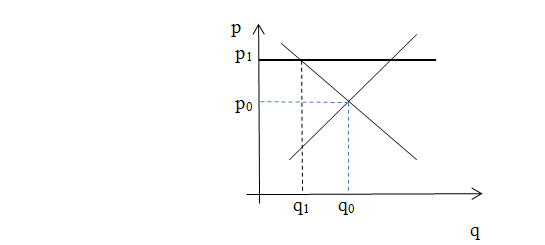 figura 1Dunque si determina una sovrapproduzione, che genera perdite per molte imprese. L’interferenza con i segnali del mercato ha prodotto una misallocazione delle risorse, perché esse si indirizzano verso la produzione del bene a prezzo (artificialmente) alto a scapito di altri beni che soddisfano bisogni considerati dai consumatori più urgenti.Le leggi antidumping, contro la vendita sottocosto, rappresentano una grave limitazione della libertà di iniziativa, oltre che un danno per i consumatori, che sono costretti ad acquistare a prezzi più alti.In agricoltura, quando si verifica un calo dei prezzi, gli agricoltori in genere chiedono allo Stato di interrompere la caduta dei prezzi. La giustificazione è la seguente: non solo siamo più poveri noi agricoltori, ma tutta l’economia si impoverisce, perché noi non possiamo più acquistare i beni prodotti da altri. Innanzi tutto, un crollo dei prezzi e dei valori delle fattorie non significa che si sta riducendo la ricchezza dell’intera economia: le fattorie, i campi, i trattori, i macchinari sono oggi gli stessi di ieri. Se alcune fattorie hanno dovuto chiudere, significa che i consumatori valutavano alcuni usi alternativi delle risorse necessarie alla fattoria di più dell’impiego nella fattoria. Essi hanno fatto ciò indirettamente, scegliendo i prodotti che richiedevano quell’uso alternativo anziché i prodotti di quelle fattorie. Sostenere i prezzi per salvare le fattorie significa sprecare risorse. Ciò che è avvenuto con la riduzione dei prezzi dei prodotti agricoli non è un impoverimento generale, bensì un cambiamento nei prezzi relativi: è vero che il possessore di un “bushel” (35 litri ca.) di grano ottiene in cambio meno dollari, ma il possessore di dollari ora compra maggiori quantità di grano. D’altra parte, nessuno si è lamentato della riduzione dei prezzi dei personal computer negli ultimi venti anni. I sussidi agricoli, falsando i segnali di prezzo, disincentivano dalla ricerca di metodi produttivi più efficienti.La tesi si ripresenta relativamente ai mercati azionari. A volte si interviene per frenare le cadute dei prezzi e/o per evitare gli eventuali fallimenti di banche commerciali o d’investimento o di altre istituzioni finanziarie. Ciò determina azzardo morale e, non facendo pagare ai responsabili i costi dei propri errori o della propria avventatezza, accentua l’atteggiamento rischioso e favorisce le bolle e i crolli successivi.Quando si verificano rapide cadute degli indici azionari si afferma che un’enorme ricchezza si è volatilizzata in poco tempo. Come detto, questa convinzione è frutto della confusione fra i prezzi monetari dei beni e l’ammontare di ricchezza dell’economia; il crollo del Nasdaq non ha abbattuto alcun palazzo o distrutto alcun macchinario. Una riduzione nel mercato azionario rappresenta uno spostamento di ricchezza: coloro che possiedono attività diverse dalle azioni (contanti, oro) ora sono più ricchi, perché i loro asset possono acquistare un numero maggiore di azioni, cioè quote maggiori delle varie imprese.Il prezzo dei titoli è dato in definitiva dai guadagni futuri potenziali. In ogni istante di tempo, il prezzo di un’azione riflette le migliori stime (effettuate da coloro che hanno dimostrato in passato la maggior lungimiranza) del suo prezzo futuro (aggiustato per l’interesse). Il prezzo delle azioni è strettamente connesso con il valore presente dei guadagni futuri attesi dell’azienda. Dunque, a differenza dei collezionisti di francobolli, gli acquirenti di azioni non stanno semplicemente cercando di indovinare che cosa pensano tutti gli altri relativamente al prezzo futuro di quelle azioni (è fuorviante l’analogia di Keynes con un concorso di bellezza in cui ogni giudice non esprime un voto sulla bellezza effettiva di ciascuna concorrente ma cerca di indovinare a quale concorrente gli altri giudici daranno il voto più alto); l’andamento negativo di un’azienda provoca invariabilmente una riduzione del prezzo delle sue azioni. La riduzione del prezzo delle azioni è il sintomo di errori commessi nelle valutazioni effettuate in precedenza. Se si è creata una bolla a causa del meccanismo delle catene informative (le persone acquistano un titolo non perché si siano informate in dettaglio sulla situazione dell’emittente ma perché vedono crescere il prezzo e ritengono che le persone che hanno acquistato prima di loro si siano informate; ma a loro volta queste ultime hanno acquistato non perché si siano informate ma perché altre persone in precedenza hanno acquistato; e così via all’indietro), ciò dipende dalla scelta di non sopportare i costi dell’informazione; una scelta rischiosa, e dunque la perdita successiva non può essere considerata un’ingiusta punizione dell’investitore o un malfunzionamento del mercato. Questo processo è necessario e non va impedito, perché in tal modo il mercato può valutare accuratamente ogni azienda.Se il prezzo di mercato di un’azienda è inferiore alla somma dei suoi asset (patrimonio), l’azienda diventa vulnerabile agli “scalatori”. Lo scalatore può rilevare l’azienda con capitale preso in prestito (leveraged buyout), liberando gli asset sottoutilizzati (compreso il lavoro) e trasferendoli al maggior offerente. In genere si verificano grossi spostamenti di capitale fra aziende: è il mercato azionario a consentire che tali aggiustamenti si determinino.Tetti al prezzo (prezzo massimo) – Esempi: Calmiere sui prezzi di beni di prima necessità (es. pane, latte). Tariffe massime per certi servizi (es. autotrasporti in concessione, taxi). Tetto ai canoni di locazione, prezzi calmierati per l’acquisto delle abitazioni. Leggi sull’usura. Salary cap per alcune categorie di sportivi professionisti o i tetti agli stipendi dei top manager di grandi aziende. Divieto di bagarinaggio, la rivendita a prezzo maggiorato di biglietti relativi a eventi sportivi o musicali o in generale di intrattenimento.Per produrre effetti il tetto deve essere collocato al di sotto del prezzo di mercato.Al prezzo p1 le quantità scambiate sono q1, minori di quelle di equilibrio di mercato (q0), perché prevale di nuovo il “lato corto” del mercato, in questo caso l’offerta, che si è ridotta (figura 2). 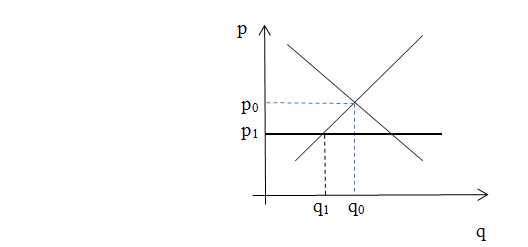 figura 2Il fine perseguito dall’autorità pubblica non viene realizzato: ricorrendo al calmiere essa voleva rendere la merce in questione più facilmente accessibile ai consumatori, in particolare ai meno abbienti; ha ottenuto il risultato quasi opposto, una penuria (shortage) del bene.L’effetto del prezzo massimo è la riduzione o l’azzeramento della produzione del bene. Le imprese, infatti, a questo nuovo prezzo più basso, o produrranno in perdita (il prezzo non copre il costo medio) o avranno profitti ma più bassi di quelli conseguibili in altre produzioni non vincolate. Di conseguenza alcuni produttori non avranno convenienza a produrre il bene (i produttori marginali saranno i primi a fallire o a lasciare il settore) e i fattori di produzione si indirizzeranno verso altri settori. Il bene non viene prodotto o viene prodotto in quantità minori. Dunque vi saranno compratori potenziali insoddisfatti. In questi casi altri effetti che in genere si manifestano sono: la riduzione della qualità del bene (per la necessità di ridurre i costi), la creazione di mercati illegali o “neri” (che si riappropriano della funzione allocativa), code, raccomandazioni, favoritismi.Il tetto agli affitti produce sempre scarsità di appartamenti nel mercato “legale”, blocco o contrazione della costruzione di nuove case, riduzione della manutenzione da parte dei proprietari (la riduzione dei ricavi provoca una compressione dei costi che si è disposti a sostenere) e diffusione del mercato “nero” .Il prezzo massimo sul tasso di interesse (leggi sull’usura) riduce il risparmio disponibile, perché ai risparmiatori con più alta preferenza temporale è impedito di prestare al tasso di interesse corrispondente a quella preferenza; in particolare vengono penalizzati i debitori con progetti più rischiosi; dunque si riducono gli investimenti.Un altro esempio di limiti al prezzo è rappresentato dai beni e servizi sanitari: le liste d’attesa per le analisi o gli interventi chirurgici, effetto di tale intervento, sono l’equivalente della scarsità (eccesso di domanda rispetto all’offerta).Spesso si impongono dei limiti superiori ai prezzi di alcuni beni con la motivazione che i produttori “approfittano” di alcune situazioni per fissare prezzi molto alti che danneggiano ingiustamente i consumatori. Ad esempio, gli spazzaneve quando arriva una forte nevicata. Tuttavia gli stessi accusatori non fanno considerazioni analoghe quando durante gli inverni miti gli spazzaneve non hanno lavorato, non guadagnando nulla (l’offerta superava di gran lunga la domanda); allora gli spazzaneve avrebbero potuto dire che erano i consumatori a trarre vantaggio da quella situazione. Gli spazzaneve che non hanno cambiato attività quando le cose andavano male contavano proprio sugli inverni nevosi per poter conseguire un guadagno medio soddisfacente. Gli “speculatori”, cioè colo ro che creano riserve di beni per rivenderli a prezzo più alto quando vi sono delle scarsità, conseguono alti profitti al momento della vendita, ma tali profitti vanno “spalmati” su più periodi, fra cui quelli in cui non facevano profitti. Grazie a questi imprenditori i consumatori dispongono dei beni anche nei periodi di scarsità. In generale, poi, l’azione dello speculatore tende a stabilizzare i prezzi: infatti, egli compra quando il prezzo è basso; nel fare ciò, aggiunge domanda e dunque fa salire – o fa scendere meno – il prezzo del bene. Successivamente, quando il prezzo è alto, vende, e nel fare ciò aumenta l’offerta, dunque fa scendere – o fa salire meno – il prezzo. Questa stabilizzazione è il riflesso di una più uniforme disponibilità della merce nel tempo: essa è meno abbondante quando ve n’è “troppa” e meno scarsa quando ve n’è “troppo poca”.5.3 Interventi per il riequilibrio territorialeUn altro tipo di intervento che può essere catalogato sotto la voce redistribuzione del reddito è quello volto allo sviluppo di particolari zone all’interno di un Paese. L’esempio tipico è costituito dall’insieme di misure che, a partire dagli anni Cinquanta del Novecento, sono state attuate per lo sviluppo del Mezzogiorno italiano; e in generale in tutti i Paesi che soffrono di un dualismo economico, come la Germania dopo la riunificazione del 1990. Esperienze nel mondo sono rappresentate dalla Tennessee Valley Authority (1933), dalle Enterprise Zones ed Empowerment Zones negli Stati Uniti, dal Piano Marshall nel secondo dopoguerra, dai fondi strutturali dell’Unione Europea, dalle Zone franche urbane e dal Prime d’Aménegement du Territoire in Francia, dalla Regional Selective Assistance nel Regno Unito. In scala più piccola, rientrano in questa modalità anche i piani regolatori che disciplinano l’estensione, la densità e la natura delle unità immobiliari e delle aree verdi nelle città o nelle aree metropolitane.Gli strumenti sono rappresentati dalle cosiddette politiche dell’offerta: infrastrutture, dotazione di servizi, qualificazione professionale, impresa pubblica, incentivi a imprese private per l’insediamento nelle aree depresse (esenzioni o sgravi fiscali e contributivi, credito a tasso agevolato, contributi in conto capitale, contributi in conto interessi, prestiti obbligazionari, sovvenzioni, sussidi, aiuti alle esportazioni), incentivi salariali. Spesso queste politiche sono associate a politiche volte a sviluppare specifici settori, dunque a indirizzare gli investimenti. Ad esempio, l’intervento per poli di sviluppo realizzato negli anni Sessanta del Novecento nel Sud d’Italia si è configurato al tempo stesso come un’occasione per sviluppare nel Paese settori come la siderurgia o la petrolchimica, con l’obiettivo di non dipendere dalle importazioni e rimuovere possibili strozzature nell’offerta. Oggi un esempio di tale impostazione è rappresentato dal contributo statale al fotovoltaico.Esiti e valutazioni criticheUn bilancio complessivo delle esperienze sopra elencate evidenzia risultati deludenti. Dove l’intervento non è stato fallimentare, si è avuto un mero spostamento di attività da un luogo all’altro, non addizionalità; e solo in pochi casi saldi positivi.Il motivo principale è che questo tipo di intervento, di natura pianificatoria, soffre dei medesimi limiti che la pianificazione centralizzata ha evidenziato: mancanza di informazioni e incentivi a causa della cancellazione dei prezzi di mercato, per cui le risorse sono impiegate in maniera arbitraria e destinate a progetti erronei. In secondo luogo, opera un vizio di “giacobinismo”, cruciale nelle situazioni di accentuato dualismo territoriale, come nel caso italiano: si sottovaluta che, ai fini dello sviluppo, deve sussistere un humus, alcuni fattori e precondizioni (cultura imprenditoriale, know how, professionalità specifiche) che, se assenti, non possono essere imposti dall’alto. Il trasferimento di risorse non è sufficiente, è come inserire carburante in una macchina mancante del motore.La teoria che sostiene che gli investimenti sono indirizzati nella maniera migliore dal mercato concentra l’attenzione sullo spostamento dei fattori della produzione, che si indirizzano dove vi sono opportunità di guadagno. In assenza di attriti, questo movimento è determinato da due fattori: l’eventuale differenziale nel costo del lavoro e i margini di produttività. Per quanto riguarda il primo aspetto, se il costo del lavoro non è reso uniforme su tutto il territorio, i produttori investiranno nelle zone a più bassi salari, aumentando i redditi e sviluppando le zone più svantaggiate. Il secondo aspetto si basa sul contributo offerto da Robert Solow a metà degli anni Cinquanta dello scorso secolo, e ha come premessa la produttività marginale decrescente: le regioni più povere sono meno dotate di capitale, dunque la produttività di un’unità aggiuntiva è superiore a quella conseguibile nelle zone ricche; gli investitori saranno quindi incentivati a spostarsi.I cluster, le città o le regioni-grappolo generate dalla concentrazione territoriale delle aziende tecnologiche, come la Silicon Valley o Seattle, supportano tale teoria: sono nati dal basso, non a seguito della progettazione del governo. Il decollo di Seattle è avvenuto grazie a Microsoft e Amazon, che hanno installato lì la loro sede, non per una qualche pianificazione statale.Gli aiuti a specifici settori produttivi mantengono in vita imprese inefficienti e dunque sprecano risorse, deviando il lavoro e il capitale dai settori più efficienti (quelli che producono i beni che soddisfano i bisogni più urgenti) a quelli meno efficienti, e da quelli innovativi a quelli obsoleti. Dunque impediscono i rapidi aggiustamenti che il mercato avrebbe realizzato per soddisfare i desideri dei consumatori. Inoltre la protezione, schermando l’impresa dagli effetti delle decisioni sbagliate, cioè interrompendo la sequenza errore/correzione dell’errore, cancella il processo di apprendimento.Un ulteriore rischio, come si è già osservato a proposito della redistribuzione, è che il territorio sussidiato si “assuefaccia” all’aiuto pubblico e perda gli stimoli all’intraprendenza.E anche se le risorse sono prelevate non attraverso la tassazione ma attraverso il prestito, comunque sono risorse distolte da altri impieghi.I politici sono incentivati a moltiplicare i progetti pubblici perché, come si è già visto nel paragrafo 4.6, i benefici sono concentrati e i costi diffusi; coloro che ricevono benefici sono disposti a fare attività lobbystica perché i vantaggi per loro sono enormi, mentre coloro che pagano attraverso le tasse non sono motivati a opporsi perché la quota è suddivisa fra un elevato numero di persone e ciascuno non ha la percezione di un forte prelievo.6. Stabilizzazione macroeconomicaÈ l’attività volta a eliminare la ciclicità, l’equilibrio di disoccupazione, gli squilibri della bilancia dei pagamenti e l’inflazione. Opera dunque sulle grandezze aggregate, appunto “macro”, in genere su scala nazionale: prodotto totale, consumi totali, investimenti totali, occupati totali, livello dei prezzi e così via. Gli strumenti sono fondamentalmente due, la politica fiscale (tributi e spesa pubblica) e la politica monetaria (variazioni dell’offerta di moneta e dei tassi di interesse). Meno incisiva è la politica del cambio. Sono definite ‘politiche di domanda’ in quanto gli strumenti indicati, in sintonia con la teoria keynesiana, ambiscono a conseguire i summenzionati obiettivi di stabilizzazione modificando la domanda aggregata. Esse operano in entrambe le direzioni: espansiva in caso di stagnazioni, recessioni o depressioni; restrittiva in caso di surriscaldamento inflazionistico da eccesso di domanda.6.1 La teoria keynesianaL’analisi è collocata nel breve periodo. Secondo l’impostazione classica i cicli economici sono inevitabili ma anche autoregolantisi: se si lasciano i prezzi (compresi i salari e i tassi di interesse) liberi di variare, la ripresa ha luogo spontaneamente: la riduzione dei salari aumenta la domanda di lavoro, la riduzione dei prezzi dei beni aumenta gli acquisti, la riduzione dei tassi gli investimenti, e così via, ripristinando una condizione di piena occupazione delle risorse e produzione massima. Secondo la teoria di Keynes, invece, il sistema di mercato non solo è instabile, ma, in determinate circostanze, in esso non operano meccanismi spontanei di riequilibrio. Criticando la legge dei mercati di Say, egli afferma che, al contrario, è la domanda (consumi e investimenti) a determinare l’offerta (principio della domanda effettiva). Non è detto che la domanda si mantenga a un livello tale da garantire un’offerta, e dunque un reddito, di piena occupazione. Vi sono periodi in cui la domanda (soprattutto di investimenti) si riduce, trascinando nella recessione o nella depressione l’intero sistema economico. In particolare, non è detto che il risparmio disponibile si traduca in investimento, perché le due grandezze dipendono da fattori differenti: il risparmio dipende dal reddito, l’investimento dal tasso di interesse e dalle prospettive future di profitto. La crisi nasce da una caduta di fiducia degli imprenditori nelle prospettive di profitto. Se gli imprenditori sono pessimisti relativamente al futuro, dunque prevedono prospettive di profitto negative, contraggono gli investimenti (importanza delle aspettative, e in generale del fattore psicologico), cioè riducono la domanda di beni capitali, trattenendo la moneta. Questo mette in difficoltà le imprese che producono beni capitali, le quali dovranno ridurre la produzione e licenziare lavoratori, alimentando ancora di più la caduta di domanda, che ora si estende anche al settore dei beni di consumo. È la crisi: recessione o depressione. Per Keynes non esiste alcun meccanismo automatico del mercato che capovolga la tendenza e ripristini una situazione di equilibrio di piena occupazione. Può esistere un equilibrio di disoccupazione (involontaria), per il quale non è applicabile la teoria classica, adatta solo a una condizione di equilibrio di piena occupazione.La soluzione keynesiana è incentrata sull’intervento dello Stato, lo “stabilizzatore” delle fluttuazioni del mercato: o attraverso la politica monetaria o attraverso la politica fiscale. Una politica monetaria espansiva deve aumentare la quantità di moneta in circolazione al fine di ridurre i tassi di interesse. Tuttavia in caso di “trappola della liquidità” essa è inefficace; la “trappola della liquidità” è quella situazione in cui le aspettative degli imprenditori sono talmente negative che anche un aumento dell’offerta di moneta, con relativa riduzione del tasso di interesse (anche fino a zero), non induce gli imprenditori a domandarla per realizzare investimenti, ma per tesaurizzarla. Nelle situazioni di aspettativa negativa ipotizzate da Keynes è l’esito più probabile. Di conseguenza, l’unico strumento efficace, e quindi la soluzione privilegiata da Keynes, è la politica fiscale. In particolare, un aumento della spesa pubblica in disavanzo, per compensare la carenza di domanda privata con domanda pubblica. Lo Stato chiede in prestito risorse ai privati (individui, banche, istituti assicurativi; residenti e non), emettendo titoli pubblici. Ai fini dell’effetto espansivo, è importante tale forma di finanziamento: i risparmiatori che acquistano titoli pubblici infatti attingono al risparmio, dunque non c’è contrazione dei consumi, come invece avverrebbe se lo Stato finanziasse la spesa attraverso le imposte, un prelievo coercitivo.Essendo tale spesa pubblica un elemento autonomo della domanda, grazie al moltiplicatore provocherà un’espansione del reddito, che sarà un multiplo dell’aumento di domanda iniziale. La spesa pubblica consigliata è di tipo produttivo, dunque in opere pubbliche, e non in trasferimenti, perché nel primo caso l’effetto moltiplicativo è superiore; inoltre, migliorando anche la dotazione infrastrutturale del Paese, si pongono le basi per un maggiore sviluppo.Il (provvisorio) disavanzo verrà sanato nel periodo successivo, perché l’aumento di reddito generato via moltiplicatore produrrà un incremento delle entrate fiscali connesse con gli aumentati redditi.Fra gli anni Trenta e Quaranta del Novecento il paradigma teorico keynesiano conquista il mondo accademico e i governi. Negli Stati Uniti i “santuari” erano le università di Harvard, Berkeley e UCLA. L’economista Paolo Sylos Labini, nel corso di una visita negli Stati Uniti nel 1949, osservò che “i ministeri di Washington sono pieni di keynesiani di tutte le tendenze”.6.2 Critiche alla teoria keynesianaSi illustrano di seguito le critiche e i rilievi che sono stati rivolti alla teoria keynesiana dalle altre scuole di pensiero o anche da autori vicini o interni al keynesismo ma mossi dall’intento di perfezionare il modello, non di contestarlo nei suoi fondamenti.1) L’utilizzazione degli aggregati nasconde il fatto che un gran numero di individui e imprese agiscono e interagiscono in maniera complessa. La macroeconomia invece somma azioni individuali che in gran parte sono originate da interessi e scopi diversi. Ad esempio, l’intero settore privato è descritto solo attraverso due categorie di beni, consumi e investimenti; i prezzi relativi all’interno di questi due aggregati sono completamente ignorati (i prezzi rigidi non aggiustano gli sbilanci nei mercati). A causa delle interazioni tra soggetti, le grandezze aggregate non sono fra loro indipendenti, bensì interdipendenti: ad esempio, gran parte dei risparmi delle imprese è realizzata in vista di investimenti da intraprendere; gli investimenti sono influenzati dal reddito presente, dal reddito futuro, dal consumo previsto e dal risparmio; il consumo non dipende solo dal reddito passato, ma anche dal reddito futuro previsto, dalla fase del ciclo in corso, dai prezzi dei prodotti, dai guadagni e dalle perdite in conto capitale; un aumento degli investimenti può essere ottenuto solo riducendo il consumo presente (via aumento dei risparmi); e così via. Inoltre le relazioni ipersemplificate fra gli aggregati sono considerate costanti, ma non è così.2) Risparmi e investimenti non sono indipendenti, sono uguagliati dal tasso di interesse, che rappresenta la preferenza temporale; dunque non vi può essere in permanenza un eccesso di risparmio rispetto all’investimento. Se è così, non esiste alcun ‘paradosso della parsimonia’, secondo cui l’aumento dei risparmi, riducendo i consumi, deprime la domanda e quindi il reddito nazionale. Keynes non porta alcuna prova empirica della sua affermazione secondo la quale nell’arco della storia dell’umanità il risparmio ha spesso ecceduto l’investimento; comunque, se fosse così, allora perché stampare ulteriore moneta, che Keynes considera risparmio ‘genuino’? 3) Non si domanda moneta illimitatamente (motivi speculativi). Se affluisce nelle mani di un individuo nuova moneta, egli non la tesaurizzerà indefinitamente: parte sarà spesa o per il consumo o per investimenti; nessuno trattiene moneta più di quanta gliene occorre per i bisogni di cassa. E in ogni caso, poiché la moneta viene acquisita in cambio di beni, la quantità di moneta che un individuo può ricevere è limitata dalla quantità di beni che può dare in cambio. Dunque viene meno l’elemento attraverso cui per Keynes si manifesta la crisi e la depressione.4) Non c’è risparmio inutilizzato di cui lo Stato possa entrare in possesso senza creare danni; quando lo Stato entra in concorrenza con i privati per il risparmio disponibile, determina una diversione delle risorse dai privati, più efficienti e produttivi, allo Stato, inefficiente e improduttivo, e dunque la conseguenza è il consumo di capitale. In particolare, lo Stato, concorrendo con i privati per i fondi disponibili, li riduce a questi e fa aumentare il tasso di interesse, provocando uno “spiazzamento” (crowding out) degli investimenti privati. Lo spreco è ancora maggiore se lo Stato utilizza i prestiti per effettuare spese correnti, cioè consumi (come di fatto accade), in quanto i minori investimenti riducono la crescita.5) Il disavanzo iniziale non si sana da solo grazie a un aumento multiplo del reddito, perché la teoria del moltiplicatore è una tesi empiricamente indimostrata e illogica. La storia economica degli ultimi decenni ha dimostrato che i disavanzi sono diventati strutturali: la spesa pubblica effettuata nel periodo di depressione/recessione non viene ridotta o eliminata nel successivo periodo di espansione (come previsto dalla terapia keynesiana), a causa dell’attività dei gruppi di pressione e in generale dei beneficiari della spesa pubblica, verso cui i governanti sono sensibili per motivi elettorali. La politica fiscale non è uno strumento neutrale, chirurgico e fondato su una (impossibile) informazione perfetta, è conseguenza di un processo politico e risente del comportamento auto-interessato dei politici. L’effetto è stato l’accumulazione di un debito pubblico gigantesco in moltissimi Paesi, con una quota di interessi che incide pesantemente.6) Dunque il disavanzo, non colmandosi da solo, dovrà essere riequilibrato in futuro dai contribuenti. C’è solo una redistribuzione del reddito (dai futuri contribuenti agli attuali prestatori), non c’è alcuna crescita del reddito. La spesa pubblica non è aggiuntiva, ma solo sostitutiva della spesa che i privati avrebbero realizzato se avessero potuto disporre delle risorse che sono state sottratte loro con le imposte. Il governo può spendere solo ciò che toglie ai suoi cittadini, non può arricchire magicamente tutti i cittadini.7) Se l’aumento di spesa avviene con bilancio in pareggio, cioè finanziato con i tributi, a maggior ragione l’effetto espansivo è nullo, perché l’aumento di spesa pubblica è compensato dalla diminuzione di spesa privata causata dall’aumento dei tributi. Secondo il teorema di Haavelmo (1945), una spesa effettuata in pareggio ha un effetto moltiplicativo pari a 1, non a 0. Ma, come detto in precedenza, la teoria del moltiplicatore è stata ampiamente confutata.Se il debito è monetizzato, cioè se la spesa pubblica in disavanzo è finanziata con aumenti dell’offerta di moneta, l’effetto è l’inflazione. Molti Stati attraverso l’inflazione hanno ridotto il debito pubblico (in termini reali), danneggiando i creditori detentori dei titoli pubblici. Non vi è effetto inflazionistico se il disavanzo è finanziato attraverso l’emissione di titoli pubblici.8) Circa la politica monetaria, la manipolazione della moneta e del credito in direzione espansiva, per ridurre stabilmente i tassi di interesse e provocare artificialmente un’espansione dell’economia, ha come effetto l’accentuazione, non l’eliminazione, dei cicli economici. La politica monetaria storicamente ha tutt’altro che stabilizzato le economie: negli Stati Uniti la Federal Reserve fu istituita nel 1914, ma i cicli economici hanno continuato a esistere con intensità simile al periodo precedente. 9) L’enfatizzazione di un’indistinta “domanda” fatta dalla teoria keynesiana ha generato vere e proprie aberrazioni concettuali. Seguendo la tesi contenuta nel capitolo 10 della Teoria generale di Keynes, molti keynesiani (ad esempio Paul Krugman) ripetono che grandi catastrofi, come terremoti, guerre o uragani, sono in realtà proficui per l’attività economica, perché la ricostruzione che ne segue comporta un’espansione della domanda, dunque dell’occupazione e del reddito. Questa affermazione è una sciocchezza, giacché, in circostanze di questo tipo, avviene in realtà una gigantesca perdita di ricchezza, perché le energie e le risorse impiegate per ricostruire i beni distrutti si sarebbero indirizzate alla realizzazione di altre cose. Chi ha guadagnato dall’evento distruttivo, ad esempio il venditore di cemento per la ricostruzione di un palazzo crollato, lo ha fatto a spese di un altro produttore, colui il cui bene gli acquirenti del cemento avrebbero comprato se non avessero dovuto acquistare il cemento (costo opportunità), quindi se avessero avuto a disposizione quella quota di reddito (assunto contestato dai keynesiani, perché la loro premessa è che parte del reddito, una quota di quello risparmiato, non si traduce in domanda). E fra le risorse va considerato anche il tempo che gli individui coinvolti nella ricostruzione trascorrono per ripristinare qualcosa che già c’era, mentre in assenza del disastro avrebbero speso questo tempo per realizzare qualcosa d’altro, e dunque qualcosa in più rispetto alla ricchezza esistente, cioè al patrimonio distrutto e ricostruito. Se il corollario keynesiano fosse vero, si giungerebbe all’assurda conclusione che per creare lavoro basterebbe bruciare ampie zone delle città, e poi ricostruirle.10) Le politiche economiche di stabilizzazione di breve periodo, a causa dell’insufficienza delle conoscenze, dell’inaffidabilità delle previsioni macroeconomiche e dell’esistenza di ritardi variabili negli effetti delle decisioni prese, finiscono con l’essere procicliche anziché anticicliche, e con l’aggravare, anziché curare, l’instabilità economica. Negli anni Cinquanta e all’inizio dei Sessanta del Novecento i keynesiani, teorici e policy maker, ritenevano di avere a disposizione una sofisticata batteria di strumenti per un fine tuning dell’economia, potendo stabilire i tassi di crescita e ridurre a piacere il tasso di disoccupazione, pagandone il prezzo voluto in termini di inflazione, o viceversa (curva di Phillips). La macroeconomia keynesiana sembrava aver raggiunto l’apice. Le prime difficoltà arrivano negli anni Sessanta, quando in vari Paesi la relazione perde di regolarità. La doccia fredda vera e propria giunge all’inizio dei Settanta con la stagflazione, la compresenza di stagnazione (o recessione, con disoccupazione) e inflazione. Nel periodo che va dal 1973 al 1975 (e successivamente nel periodo 1980-1982) gli Stati Uniti sperimentano una recessione inflazionistica, che le politiche keynesiane non riescono a gestire: non si può accelerare e frenare allo stesso tempo. Tale nuovo scenario è determinato dall’eccesso di credito di pseudo-moneta, che determina i cicli economici, dunque anche le fasi recessive, insieme a inflazione. Le politiche keynesiane risultano inutilizzabili.Il New Deal Viene presentato, erroneamente, come il paradigma dell’efficacia della strumentazione keynesiana. La Grande Depressione negli Stati Uniti dura dal 1929 al 1939. Il periodo peggiore è 1929-1933: il pil si riduce di un terzo, il reddito disponibile degli individui crolla del 28%, la produzione industriale della metà, i disoccupati passano da 1,6 (3,2%) a 12,8 milioni (25%), un terzo delle banche (9000) falliscono, il valore delle azioni si riduce dell’80%. Nel 1932 Roosevelt vince le elezioni e a partire dal 1933 viene intrapresa la serie di interventi definita New Deal.Consiste sostanzialmente nelle seguenti categorie di interventi: 1) Aumento della spesa pubblica (fra il 1933 e il 1936 aumenta dell’83%), per la realizzazione di opere pubbliche e per sostenere le burocrazie create a quello scopo; l’agenzia più importante è la Works Progress Administration . Il numero di lavoratori assunti da queste agenzie nel 1936 è pari a 3,7 milioni. La spesa è coperta per la maggior parte da imposte: tra il 1933 e il 1940 le tasse federali, prevalentemente sui redditi e sulle imprese, triplicano da 1,6 a 5,3 miliardi di dollari. Il resto da disavanzi di bilancio, che rimangono più o meno quelli della precedente amministrazione Hoover; il più ampio è il 4,4% del pil del 1936. Il debito pubblico dunque dal 1933 al 1936 aumenta del 73%. 2) Creazione nel 1933 della National Recovery Administration, una burocrazia che svolse un ruolo fortemente dirigista nel settore industriale, con regolazione di prezzi, condizioni di vendita e cartellizzazione dei vari settori (il Brain Trust nominato da Roosevelt fu fortemente influenzato dagli scritti di Giovanni Gentile sullo stato corporativo). La produzione industriale non risalì mai. 3) Settore bancario: nella prima fase di emergenza durante la corsa agli sportelli, trasferimenti di denaro alle banche. Successivamente istituzione dell’assicurazione sui depositi nel 1933 (garanzia fino a 250.000 dollari per depositante). Divieto di esportare l’oro, quindi uscita definitiva dal gold standard.4) Creazione della Sicurezza Sociale nel 1935, sostanzialmente un sistema pensionistico a ripartizione. 5) In agricoltura, con l’Agricultural Adjustment Act del 1933, per sostenere i prezzi dei prodotti agricoli si fissò l’obiettivo di ridurre la produzione, stabilendo quote per ogni stato. A tal fine inizialmente furono concessi contributi agli agricoltori che riducevano la produzione, successivamente il governo acquistò i prodotti: furono distrutti dieci milioni di acri di raccolti e sei milioni di animali (bovini, suini e pecore). Creazione dell’Agricultural Adjustment Administration, che assunse migliaia di esperti dalle facoltà di agraria e li inviò nei vari stati per aggiornare i metodi di coltivazione, giudicati arretrati.Creazione della Resettlement Administration, funzionale alla creazione di colonie agricole con un forte impianto collettivo, sul modello dei kolchoz sovietici. La Corte suprema li dichiarerà incostituzionali.Altre misure furono: nel 1938 l’introduzione del salario minimo (25 cent all’ora), la svalutazione del dollaro rispetto all’oro del 21% e la conferma dei dazi doganali stabiliti nel 1930 con lo Smooth-Hawley Tariff Act.Gli effetti L’economia rimase depressa fino al 1939 (il tasso di disoccupazione in questo anno è identico a quello del 1932, 14,6%), dunque le misure prese non generarono affatto la ripresa, la allontanarono. Si ebbe contrazione dei consumi e degli investimenti. Gli interventi sul fisco erratici e ripetuti scoraggiarono gli investimenti. Il sostegno ai sindacati e agli aumenti dei salari reali mantenne elevata la disoccupazione.La Tennessee Valley Authority, il cuore del programma di lavori pubblici, non creò sviluppo significativo, tanto che stati come la Georgia e la Carolina del Nord, non toccati dall’intervento, ebbero una crescita maggiore. L’iniziativa antitrust del 1938 contro 150 imprese scoraggiò gli investimenti. Le tariffe doganali estese dal Congresso nel 1930 generarono ritorsioni e contrassero il commercio internazionale.7. Il socialismoQuando l’intervento statale si estende a tutto il sistema economico ed elimina la proprietà privata si ha il socialismo. Il socialismo è la monopolizzazione forzata dell’intera sfera produttiva da parte dello Stato, il quale possiede tutti i mezzi di produzione e pianifica l’attività economica dall’alto.7.1 Il problema del calcolo economicoRiguardo al socialismo, per la prasseologia il solo problema da discutere è se un sistema socialista può funzionare come sistema della divisione del lavoro, cioè se può garantire un’efficiente allocazione delle risorse. Tratto essenziale del socialismo è che una volontà sola agisce. Nell’analisi prasseologica dei problemi del socialismo non ci si occupa dei giudizi di valore e dei fini ultimi di chi dirige; li si acquisisce come dati. Si considera semplicemente la questione se un essere umano, dotato della struttura logica della mente umana, possa essere adeguato ai compiti di direzione di una società socialista. Colui che dirige ha a disposizione tutta la conoscenza tecnologica del suo tempo, e l’inventario di tutti i fattori materiali di produzione disponibili, compresa la mano d’opera. Egli deve scegliere fra un’infinita varietà di progetti in modo tale che nessun bisogno da lui considerato più urgente rimanga insoddisfatto a causa del fatto che le risorse sono impiegate per la soddisfazione di bisogni che considera meno urgenti. In sostanza, il problema fondamentale è l’impiego dei mezzi per raggiungere i fini ultimi. Per i suoi sostenitori, il socialismo può essere più efficiente del sistema di mercato privato. Proprio grazie alla pianificazione centralizzata, l’economia socialista può conseguire un’efficienza preclusa all’“anarchia della produzione” capitalistica. La pianificazione razionale non solo è possibile, ma consente di raggiungere anche obiettivi sociali (tassi di crescita programmati, eguaglianza economica, piena occupazione, eliminazione dei cicli) assenti nel capitalismo.L’impossibilità di funzionamento del socialismo viene dimostrata per la prima volta da L. von Mises nel celebre articolo Il calcolo economico nel socialismo del 1920. All’epoca l’aspetto provocatorio della sua sfida è rappresentato non tanto, e non soltanto, dalla tesi dell’inferiorità della pianificazione socialista rispetto al mercato, ma dal fatto che egli si spinge oltre, sostenendo la più radicale impossibilità di calcolare razionalmente e dunque di conseguire risultati sistematicamente efficienti. Il socialismo non è solo concretamente impraticabile, è teoreticamente impossibile.La ragione fondamentale del fallimento del socialismo, per quanto benigno possa essere il pianificatore, è di non poter calcolare, perché è privo degli strumenti per computare costi e ricavi, e di conseguenza i profitti e le perdite; e non può calcolare a causa dell’assenza della proprietà privata, quindi di un mercato e dunque dei prezzi, in particolare dei prezzi dei mezzi di produzione.Per un ipotetico pianificatore centrale le decisioni da prendere sull’allocazione delle risorse sono miliardi e miliardi. Nessuno le può prendere senza i prezzi di mercato dei fattori di produzione a cui bisogna assegnare i diversi usi. Sono i prezzi, incorporanti le scarsità relative, che rendono possibili i calcoli, e dunque la valutazione dei profitti e delle perdite. Il pianificatore non può sapere quali beni ordinare ai lavoratori di produrre; a quale stadio della produzione; quanto prodotto a ogni singolo stadio della produzione; quali tecniche o materie prime utilizzare e quanto; a quale luogo assegnare tale produzione; quali sono i costi; quale processo produttivo è o non è efficiente. In un’economia più complessa di quella di Crusoe o di un livello familiare primitivo, il pianificatore socialista non sa rispondere a tutte queste questioni perché, come detto, manca dello strumento indispensabile di cui dispone invece l’imprenditore privato: un mercato dei mezzi di produzione, che genera prezzi monetari basati sul genuino scambio di tali mezzi da parte dei loro proprietari orientati al profitto. Il pianificatore invece deciderà in base alla propria personale, e arbitraria, opinione, e il disastro economico è garantito.I prezzi dei fattori produttivi riflettono le migliori valutazioni sulla loro capacità di soddisfare i bisogni dei consumatori, cioè la domanda e la disponibilità (la scarsità relativa).È la centralizzazione della proprietà realizzata dal pianificatore, non l’impossibilità di centralizzare tutta la conoscenza nel pianificatore, la causa del disastro economico socialista. La concentrazione di tutta la proprietà nelle mani di una singola agenzia statale elimina il mercato dei beni capitali, e con esso i prezzi di tali beni; senza prezzi è impossibile il calcolo economico. L’efficienza è il risultato dell’esistenza di una pluralità di proprietà private. Infatti, anche l’amministratore di una grande impresa privata non può possedere la conoscenza dispersa fra tutti gli impiegati, ma ciò non impedisce che egli pianifichi, e che gli esiti siano efficienti. Questo è possibile perché l’azienda è immersa in un contesto di proprietà private e di prezzi dei fattori, e dunque essa, a differenza del pianificatore pubblico, può effettuare il calcolo economico.In Unione Sovietica i prezzi esistevano, dunque essa è fallita per altri motivi, perché i prezzi non erano di mercato. Per Hayek il motivo per cui i prezzi devono essere di mercato è che in tal modo essi trasmettono informazioni (su gusti, tecnologie disponibili, fattori) altrimenti non conoscibili. Il problema del socialismo per Hayek è un problema di conoscenza più che di proprietà.Nel settore dei beni di consumo teoricamente un meccanismo di aggiustamento per tentativi ed errori potrebbe sussistere, grazie al comportamento dei consumatori: il pianificatore fissa i prezzi inizialmente, quindi mette in vendita i beni e verifica se vi sono surplus o scarsità. Nel primo caso riduce il prezzo, nel secondo lo aumenta, finché il mercato è “sgombro” (clear). Ma il problema non è questo, è la mancanza di prezzi per i fattori produttivi, in quanto manca un meccanismo di domanda e offerta (mercato) per tali beni. I produttori devono utilizzare la terra e i beni capitali per decidere la quantità di beni di consumo da offrire. Nel settore dei beni di produzione lo Stato socialista, monopolista, è al tempo stesso acquirente e venditore in ogni transazione; in un’economia avanzata queste transazioni rappresentano i mercati più vitali e più complessi. Dunque il calcolo economico è impossibile in questo settore, e necessariamente regnerà il caos. Per M.N. Rothbard il calcolo economico è impossibile non solo nel socialismo, ma in qualsiasi sistema in cui vi sia un unico agente (sia esso lo Stato o un’impresa) che possiede e dirige tutte le risorse: ad esempio, se esiste un’unica impresa privata, che possiede l’intera economia, ed internalizza l’intera attività economica, anche in quel caso il calcolo economico è impossibile, perché anche in quel caso non esistono prezzi (di mercato).7.2 Schemi di calcolo. Il tentativo di LangeL’articolo di Mises, e il successivo Die Gemeinwirtschaft, libro del 1922 che articolava maggiormente gli argomenti, ebbero molta risonanza nel mondo accademico e intellettuale. Diversi furono i tentativi di soluzione, incentrati su schemi di calcolo alternativi. Il dibattito fu ampio e intenso durante tutti gli anni Venti (soprattutto in Germania) e Trenta (prevalentemente in Gran Bretagna), con obiezioni e risposte da parte dei due fronti.Gli schemi di calcolo economico proposti dai socialisti possono essere classificati in sei tipi. Vengono brevemente esaminati di seguito, integrati dalle critiche a essi rivolte dai misesiani.Calcolo in quantità fisiche. Se tutti i materiali e i servizi sono espressi in termini fisici, essendo quantità eterogenee, non vi è un comune denominatore, e il direttore della produzione non può confrontarli, e non può confrontare costi e guadagni attesi. Se si elimina il calcolo economico in termini di moneta non si ha più il mezzo per fare una scelta razionale fra le varie alternative.Sulla base della teoria del valore-lavoro, l’unità di calcolo è l’ora-lavoro. Soffre dei limiti della teoria del valore-lavoro, cioè non tiene conto dei fattori di produzione originari, delle diverse qualità di lavoro a parità di quantità e delle scarsità relative.L’unità è una quantità di utilità. Ma l’utilità non è misurabile cardinalmente, si può solo disporre in scale di gradazione.Il calcolo viene fatto con l’aiuto delle equazioni differenziali della catallassi matematica. Ma esse sono possibili solo in un mondo statico, che considera solo un equilibrio finale definitivo.Istituzione di un quasi-mercato artificiale, integrato dal ricorso al metodo “per tentativi ed errori”. Messo a punto da O. Lange, H.D. Dickinson, A.P. Lerner e F.M. Taylor (1929, 1936), è il tentativo che ebbe più notorietà. Lange ammette la necessità di mercati e prezzi, ma questi possono convivere con la proprietà pubblica dei mezzi di produzione. Il mercato rimane nel settore dei beni di consumo e nel lavoro; i manager di ciascuna impresa (pubblica) distribuiscono il profitto a tutti anziché solo ai proprietari. Dunque i consumatori sono liberi nelle loro scelte di acquisto (e “sovrani”, quindi indirizzano i processi produttivi). I lavoratori sono liberi di collocarsi nei settori che pagano i salari più alti. Si parte da uno schema walrasiano di equilibrio generale (raffinato con le equazioni di Enrico Barone). Il pianificatore socialista può risolvere il problema di calcolo ordinando ai vari manager di fissare dei prezzi iniziali (uguali ai costi marginali). I prezzi veri si determineranno nello stesso modo in cui si formano nel mercato capitalista: per tentativi ed errori, secondo il metodo proposto da Taylor. Data una quantità di beni di consumo, se i prezzi iniziali fissati sono troppo bassi si verificherà una scarsità del bene, e allora il pianificatore alzerà il prezzo finché la scarsità scompare e il mercato è sgombro. Se invece i prezzi sono troppo alti, vi sarà un surplus e i pianificatori ridurranno i prezzi riportando il mercato in equilibrio. L’equilibrio che si raggiunge è Pareto-efficiente.Questa soluzione assurse a posizione ufficiale del mondo accademico e, nei quarant’anni successivi, diventò senso comune la convinzione che la tesi di Mises fosse stata confutata e che fosse stato dimostrato che, abbandonando l’utopia di un socialismo senza moneta o senza prezzi o con prezzi calcolati in termini di valore-lavoro, si poteva risolvere il problema del pianificatore. Anche Pareto e Barone dissero che la posizione di Mises sull’impossibilità del calcolo non era corretta, perché anche in un sistema socialista, come sotto il capitalismo, esisteva il numero di equazioni di domanda, offerta e prezzi richieste.A quel punto, anche Hayek e Robbins abbandonarono la posizione estrema di Mises e si assestarono su una seconda linea di difesa: il problema del calcolo economico si può risolvere sul piano teoretico, ma in pratica sarebbe difficile a causa dell’ammontare di informazioni (desideri dei consumatori, risorse disponibili) necessarie. Ripiegarono dunque su un problema di grado di efficienza, anziché di drastica differenza di tipologia. Nonostante tale consenso, la soluzione di Lange conteneva diversi errori, alcuni dei quali evidenziati dalla risposta fornita da Mises nel capitolo 26 de L’azione umana. Prima di esaminarli in dettaglio, va premessa una questione di ordine più generale. Lange risponde agli Austriaci utilizzando il modello neoclassico che gli Austriaci respingono. L’erronea identificazione della scuola Austriaca con quella neoclassica era all’epoca diffusa (e lo sarà anche negli anni successivi) e il dibattito sul socialismo risente di tale fraintendimento. Ad alcuni concetti utilizzati dagli Austriaci si dava l’interpretazione neoclassica: ad esempio, la teoria economica era intesa come teoria dell’equilibrio statico, l’efficienza era confusa con l’ottimalità paretiana, la concorrenza era interpretata come concorrenza perfetta, la proprietà concepita solo in termini giuridici anziché come controllo de facto.Entrando più nello specifico, le critiche al modello di Lange possono essere così sintetizzate.1) Lange, fraintendendo Mises, crede che anche l’austriaco consideri l’economia di mercato più efficiente come un’approssimazione della concorrenza perfetta nell’equilibrio generale à la Walras. Non è così: per Mises l’equilibrio generale, in cui sono date e immutabili tutte le grandezze – gusti, tecnologie, risorse naturali – non può descrivere il mondo reale, che è caratterizzato dal cambiamento incessante. L’economia è un sistema dinamico, non un sistema in cui l’assegnazione del capitale ai vari settori è assegnato una volta e per sempre. A causa di tale incertezza l’imprenditore diventa l’attore cruciale.2) Il metodo per tentativi ed errori presuppone un contesto statico, come il laboratorio delle scienze naturali: si assume che l’elemento che si sta cercando rimanga inalterato durante il tentativo. Tale metodo è efficace quando la soluzione corretta è identificabile da indicatori certi che non dipendono dal metodo stesso; invece non lo è se il solo indicatore della soluzione corretta è che esso è stato raggiunto attraverso l’applicazione di un metodo considerato appropriato per la soluzione del problema.3) Il modello per tentativi ed errori si concentra sulla determinazione dei prezzi dei beni di consumo, ma, come Mises ripete spesso, il problema è la determinazione dei prezzi dei fattori della produzione. I produttori devono utilizzare la terra e i beni capitali per decidere la quantità di beni di consumo da offrire. Nel settore dei beni di produzione lo Stato socialista, monopolista, è al tempo stesso acquirente e venditore in ogni transazione; in un’economia avanzata queste transazioni rappresentano i mercati più vitali e più complessi. Dunque il calcolo economico è impossibile in questo settore, e necessariamente regnerà il caos.4) I socialisti di mercato guardano al problema economico dal punto di vista del manager dell’impresa privata, che cerca di realizzare profitti o evitare perdite, ma all’interno di una rigida struttura in cui l’allocazione del capitale è data per ciascuna branca dell’industria e per ciascuna azienda. Ma il manager dell’impresa privata nel capitalismo è diverso dall’imprenditore capitalista, che è la vera forza guida del mercato capitalista. Le operazioni dei manager, il loro acquistare e vendere, sono solo una piccola frazione della totalità delle operazioni di mercato, sono un’attività subordinata, e le loro operazioni non modificano l’allocazione dei beni capitali alle varie branche e imprese, che è invece la decisione cruciale. Invece gli imprenditori e i capitalisti implementano nuove imprese, ne aumentano o diminuiscono le dimensioni, le fondono con altre imprese, acquistano o vendono azioni e obbligazioni (cioè quote di terra e beni capitali), garantiscono o riscuotono crediti; in breve, eseguono tutti quegli atti che riguardano il mercato monetario e dei capitali. I capitalisti-imprenditori sono promotori, speculatori, investitori e prestatori di denaro; sono le transazioni finanziarie di questi che incanalano la produzione verso i settori che soddisfano i bisogni più urgenti dei consumatori. Il sistema capitalista non è un sistema manageriale, è un sistema imprenditoriale. In sostanza, nel mercato socialista manca il mercato dei beni capitali, con i relativi prezzi, e dunque non si possono stimare i costi; i fattori sono assegnati in maniera rigida alle varie produzioni.5) Il calcolo non è reso superfluo dal ricorso al metodo per tentativo ed errore, perché, se non esiste una misura aritmetica per valutare il tentativo riuscito e quello errato, il metodo non è applicabile. In conclusione, il problema non è piano o non piano; il problema è: chi pianifica? Ogni membro della società per sé stesso, o un governo per tutti? Dunque l’alternativa è libertà contro onnipotenza governativa. Il laissez faire non significa lasciare agire forze meccaniche senz’anima, ma lasciare che ogni individuo cooperi come vuole alla divisione sociale del lavoro.Inoltre, quale piano dovrebbe essere attuato? Ognuno che invoca un piano invoca il suo piano. Il pianificatore vuole sfidare i desideri dei consumatori e sostituirvi la propria volontà. Si vede dietro ciò la autodeificazione degli interventisti, con gli esiti autoritari che vi sono connessi.7.3 Il problema degli incentiviIl secondo problema del socialismo è quello degli incentivi. In sostanza, la cancellazione della motivazione a lavorare. Prima dell’articolo di Mises del 1920 tutti gli studiosi ritenevano che il problema del socialismo fosse solo un problema di incentivi. Se tutti ricevono lo stesso reddito, indipendentemente dallo sforzo compiuto, se cioè il prodotto del proprio lavoro viene sottratto, o al contrario si ottiene un reddito superiore al contributo offerto, si è scoraggiati dall’impegnarsi. Se poi si fa riferimento alla formula marxiana “da ciascuno secondo le proprie capacità, a ciascuno secondo i propri bisogni”, c’è anche un problema relativo alla qualità del lavoro da svolgere, sintetizzato nella famosa domanda: sotto il socialismo chi raccoglierà l’immondizia? Cioè, non c’è l’incentivo a svolgere i lavori più dequalificati e a svolgerli bene. In un’economia di mercato, invece, se pochi sono disposti a svolgere un determinato lavoro, gli stipendi saliranno, spingendo altre persone a svolgere quel lavoro.Ma anche se l’intera società fosse costituita di santi altruisti, che vogliono soddisfare innanzitutto i bisogni degli altri, ugualmente vi sarebbe bisogno dei prezzi di mercato per sapere come allocare in maniera razionale i fattori della produzione (Mises).7.4 Concentrazione del potere ed egalitarismoLa concentrazione del potere – In un’economia di mercato c’è spazio anche per le preferenze minoritarie, in un sistema socialista i bisogni da soddisfare vengono decisi autoritativamente (e male), il controllo sulle vite degli individui diventa pervasivo.Un sistema pianificato tende inevitabilmente all’autoritarismo perché i gruppi sociali scontenti della loro condizione all’interno del piano economico (ad es. i minatori scontenti dei salari loro assegnati) non possono scegliere occupazioni alternative, e vengono costretti ad accettare quella soluzione (Hayek).La chimera dell’uguaglianza – Gli individui sono differenti fra loro. Uguaglianza giuridica e uguaglianza sostanziale sono incompatibili, perché per raggiungere l’uguaglianza sostanziale bisogna trattare gli individui in maniera differente sul piano legislativo (Hayek).L’idea che il socialismo possa raggiungere l’uguaglianza materiale sopprimendo solo la libertà economica è insostenibile; esso, infatti, viola inevitabilmente anche le libertà personali: uno Stato che ha in mano tutti i mezzi di comunicazione decide chi esprime le proprie idee.Lasciare esprimere i gusti e i talenti personali arricchisce molto di più tutta la società.La storia, come raramente capita, ha offerto “esperimenti di laboratorio” che dimostrano la schiacciante superiorità dei sistemi di mercato sui sistemi socialisti: due differenti architetture istituzionali e proprietarie imposte a un popolo omogeneo per reddito, cultura, lingua ecc.: è ciò che è avvenuto alle due Germanie e alle due Coree.Bibliografia essenzialePigou, A.C., Economia del benessere (1920), Utet, Torino, 1953.- A Study in Public Finance, MacMillan, Londra, 1928.Keynes, J.M., Teoria generale dell’occupazione, dell’interesse e della moneta (1936), Utet, Torino, 1978.Beverdige, W.H., Social Insurance and Allied Services, H.M. Stationery Office, Londra, 1942.Mises, L. von, Lo Stato onnipotente (1944), Società aperta, Milano, 2021.- L’azione umana (1949), Utet, Torino, 1959.Samuelson, P.A., The Pure Theory of Public Expenditure, in “Review of Economics and Statistics” 36 (4), 1954, pp. 387-389.Rothbard, M. N., Man, Economy and State with Power and Market (1962, 1970), L. von Mises Institute, Auburn, 2004.
- The Myth of Neutral Taxation, in “The Cato Journal” 1, no. 2, autunno 1981, pp. 519-564; ristampato in The Logic of Action Two: Applications and Criticism from the Austrian School, Edward Elgar, Cheltenham, 1997, pp. 56-108.
- The End of Socialism and the Calculation Debate Revisited, in “Review of Austrian Economics” 5, n. 2, 1991, pp. 51-76; ristampato in The Logic of Action One: Method, Money, and the Austrian School, Edward Elgar, Cheltenham, 1997, pp. 408-437.Salerno, J., Postscript: Why a Socialist Economy is ‘Impossible’, in L. von Mises, Economic Calculation in a Socialist Commonwealth, Mises Institute, Auburn, Al., 1990.